ПРАВИТЕЛЬСТВО РЕСПУБЛИКИ ДАГЕСТАНПОСТАНОВЛЕНИЕот 26 мая 2022 г. N 146ОБ УТВЕРЖДЕНИИ КОНЦЕПЦИИ РАЗВИТИЯ ОБРАЗОВАНИЯВ РЕСПУБЛИКЕ ДАГЕСТАН НА ПЕРИОД ДО 2030 ГОДАПравительство Республики Дагестан постановляет:1. Утвердить прилагаемую Концепцию развития образования в Республике Дагестан на период до 2030 года.2. Контроль за исполнением настоящего постановления возложить на заместителя Председателя Правительства Республики Дагестан в соответствии с распределением обязанностей.Временно исполняющий обязанностиПредседателя ПравительстваРеспублики ДагестанР.АЛИЕВУтвержденапостановлением ПравительстваРеспублики Дагестанот 26 мая 2022 г. N 146КОНЦЕПЦИЯРАЗВИТИЯ ОБРАЗОВАНИЯ В РЕСПУБЛИКЕ ДАГЕСТАННА ПЕРИОД ДО 2030 ГОДА1. Общие положенияКонцепция развития образования в Республике Дагестан на период до 2030 года (далее - Концепция) представляет собой систему приоритетов, целей, задач и направлений деятельности в области образовательной политики, направленной на совершенствование системы образования как важнейшей составляющей сохранения и развития человеческого капитала, способного решать задачи достижения национальных целей развития страны на территории Республики Дагестан.Концепция определяет подходы, принципы, цели, задачи, приоритетные направления развития и механизмы управления качеством образования в республике, является основой для принятия управленческих решений.Основополагающими приоритетами социально-экономического развития Республики Дагестан на средне- и долгосрочную перспективу являются повышение качества жизни жителей Республики Дагестан и дальнейшее развитие региональной экономики, обеспечивающее вхождение Республики Дагестан в группу регионов-лидеров по стране.Обеспечение достижения данных приоритетов ставит масштабные задачи перед системой образования. Высокое качество образования, соответствие содержания образования актуальным и перспективным требованиям экономики, возможность равного доступа всех жителей Республики Дагестан к современным образовательным ресурсам, способность организаций профессионального образования в полной мере удовлетворять потребности экономики в квалифицированных кадрах, готовность системы образования обеспечить каждому жителю Республики Дагестан возможность для максимально полного раскрытия его творческого потенциала и успешной социализации в условиях высококонкурентного рынка труда - именно этим требованиям должна в полной мере удовлетворять система образования Республики Дагестан.Кроме того, изменения в социальном укладе жизни, активизация внешних попыток навязать новому поколению российской молодежи поведенческие установки и мировоззрение, не соответствующее традиционной для российского общества системе ценностей, делают необходимым усиление воспитательной работы в системе образования, чтобы тем самым сформировать благоприятную и комфортную социальную среду, обеспечить ориентацию детей и молодежи на семейные ценности, создать условия для повышения гражданской ответственности, обеспечения преемственности поколений, воспитания нового поколения граждан, имеющих активную жизненную позицию.В связи с этим можно выделить следующие задачи реализации Концепции:создание условий для устойчивого развития системы образования Республики Дагестан с учетом потребностей общества в соответствии с приоритетными направлениями развития Республики Дагестан;развитие конкурентоспособной системы образования Республики Дагестан;развитие кадрового потенциала образовательных организаций Республики Дагестан путем совершенствования системы подготовки, переподготовки, повышения квалификации педагогических работников, стимулирования их деятельности;разработка и внедрение вариативных моделей обучения путем консолидации экономических и социальных ресурсов в целях взаимовыгодного сотрудничества, совместного решения финансово-хозяйственных вопросов, комплексного предоставления образования, индивидуализации образовательных программ;расширение доступности и развитие системы дошкольного образования, обеспечивающей высокое качество и эффективность дошкольного образования, его постоянное обновление с учетом этнокультурной ситуации развития детей, социальных и экономических потребностей региона, запросов личности, общества и государства;обновление содержания образования, реализация системно-деятельностного подхода в обучении, воспитании, эффективная социализация обучающихся, индивидуализация и дифференциация образовательных программ;обеспечение соответствия содержания образования запросам личности, кадровым потребностям рынка труда, создание условий для всесторонней подготовки обучающихся к самостоятельной жизни, профессиональному самоопределению на основе усиления взаимосвязи образовательных организаций и производственных структур;обеспечение права на доступное качественное образование обучающихся сельских общеобразовательных организаций, в том числе путем использования дистанционных образовательных технологий и верифицированного образовательного контента, определения эффективных механизмов организации образовательного процесса, интеграции и кооперации образовательных организаций разных типов;развитие региональной системы оценки качества образования;создание благоприятных условий для обучения на родных языках, изучение культурно-исторического наследия народов Дагестана;развитие кадрового потенциала педагогических и руководящих работников для опережающего обеспечения потребностей кадровых ресурсов в системе образования республики;формирование единой кадровой политики в сфере образования;создание условий для обеспечения роста качества образования путем использования финансовых ресурсов, а также повышения эффективности управленческой деятельности в образовательных организациях;создание и модернизация инфраструктуры системы образования в соответствии с требованиями современного общества;развитие системы инклюзивного образования путем обеспечения для обучающихся с ограниченными возможностями здоровья и инвалидов специальных условий для получения образования и условий доступности объектов в сфере образования, а также оказания им при этом необходимой помощи, укомплектование образовательных организаций штатами учителей-логопедов, учителей-дефектологов и педагогов-психологов;формирование механизма прогнозирования, мониторинга государственного регулирования подготовки специалистов, получающих среднее профессиональное образование, в соответствии с потребностями рынка труда Республики Дагестан;развитие негосударственного сектора в образовании путем создания равных условий для всех участников образовательного процесса;развитие доступного качественного дополнительного образования детей и взрослых;формирование на базе образовательных организаций высшего образования региональных и отраслевых центров инноваций и развития компетенций для всех отраслей экономики;организация патриотического, экологического и нравственного воспитания детей на основе духовно-нравственных ценностей и воспитательных традиций народов Российской Федерации;развитие добровольчества (волонтерства) путем поддержки общественных инициатив и проектов;формирование эффективной системы выявления, поддержки и развития способностей и талантов у детей и молодежи, основанной на принципах справедливости, на самоопределении и профессиональной ориентации всех обучающихся.Решение этих задач требует мобилизации всех ресурсов системы образования - кадровых, организационных, информационных и финансовых, но прежде всего особое внимание должно быть обращено на содержание образовательного процесса, на обеспечение соответствия содержания обучения и воспитания на всех ступенях системы образования актуальным и перспективным потребностям как обучающегося, так и общества в целом.Концепция разработана с учетом:Федерального закона от 29 декабря 2012 г. N 273-ФЗ "Об образовании в Российской Федерации";Федерального закона от 28 июня 2014 г. N 172-ФЗ "О стратегическом планировании в Российской Федерации";Указа Президента Российской Федерации от 7 мая 2018 г. N 204 "О национальных целях и стратегических задачах развития Российской Федерации на период до 2024 года";Указа Президента Российской Федерации от 4 февраля 2021 г. N 68 "Об оценке эффективности деятельности высших должностных лиц (руководителей высших исполнительных органов государственной власти) субъектов Российской Федерации и деятельности органов исполнительной власти субъектов Российской Федерации";Указа Президента Российской Федерации от 21 июля 2020 г. N 474 "О национальных целях развития Российской Федерации на период 2030 года";Послания Президента Российской Федерации Путина В.В. Федеральному Собранию Российской Федерации от 21 апреля 2021 года;постановления Правительства Российской Федерации от 16 декабря 2021 г. N 2335 "О внесении изменений в государственную программу Российской Федерации "Развитие Северо-Кавказского федерального округа";приказа Министерства образования и науки Российской Федерации России от 23 августа 2017 г. N 816 "Об утверждении Порядка применения организациями, осуществляющими образовательную деятельность, электронного обучения, дистанционных образовательных технологий при реализации образовательных программ";Стратегии цифровой трансформации отрасли науки и высшего образования, утвержденной Министерством науки и высшего образования Российской Федерации 14 июля 2021 г.;приказа Министерства просвещения Российской Федерации от 26 августа 2020 г. N 438 "Об утверждении Порядка организации и осуществления образовательной деятельности по основным программам профессионального обучения";приказа Министерства просвещения Российской Федерации от 31 июля 2020 г. N 373 "Об утверждении Порядка организации и осуществления образовательной деятельности по основным общеобразовательным программам - образовательным программам дошкольного образования";приказа Министерства просвещения Российской Федерации от 22 марта 2021 г. N 115 "Об утверждении Порядка организации и осуществления образовательной деятельности по основным общеобразовательным программам - образовательным программам начального общего, основного общего и среднего общего образования";приказа Министерства образования и науки Российской Федерации от 1 июля 2013 г. N 499 "Об утверждении Порядка организации и осуществления образовательной деятельности по дополнительным профессиональным программам";приказа Министерства образования и науки Российской Федерации от 14 июня 2013 г. N 464 "Об утверждении Порядка организации и осуществления образовательной деятельности по образовательным программам среднего профессионального образования";Закона Республики Дагестан от 16 июня 2014 г. N 48 "Об образовании в Республике Дагестан";Закона Республики Дагестан от 15 июля 2011 г. N 38 "Об утверждении Стратегии социально-экономического развития Республики Дагестан до 2025 года";Указа Главы Республики Дагестан от 16 июня 2017 г. N 135 "О формировании общереспубликанской системы выявления и развития молодых талантов";постановления Правительства Республики Дагестан от 24 декабря 2013 г. N 704 "Об утверждении Инвестиционной стратегии Республики Дагестан до 2025 года";постановления Правительства Республики Дагестан от 23 декабря 2014 г. N 664 "Об утверждении государственной программы Республики Дагестан "Развитие образования в Республике Дагестан".Концепция по своему содержанию связана с важнейшими федеральными документами - паспортами трех приоритетных проектов развития сферы образования в Российской Федерации:паспортом приоритетного проекта "Создание современной образовательной среды для школьников", утвержденным президиумом Совета при Президенте Российской Федерации по стратегическому развитию и приоритетным проектам (протокол от 25 октября 2016 г. N 9);паспортом приоритетного проекта "Современная цифровая образовательная среда в Российской Федерации", утвержденным президиумом Совета при Президенте Российской Федерации по стратегическому развитию и приоритетным проектам (протокол от 25 октября 2016 г. N 9);паспортом приоритетного проекта "Доступное дополнительное образование для детей", утвержденным президиумом Совета при Президенте Российской Федерации по стратегическому развитию и приоритетным проектам (протокол от 30 ноября 2016 г. N 11).Кроме того, при разработке Концепции были учтены положения следующих документов Республики Дагестан:постановление Правительства Республики Дагестан от 23 января 2019 г. N 8 "Об утверждении государственной программы Республики Дагестан "Доступная среда";постановление Правительства Республики Дагестан от 28 февраля 2017 г. N 47 "Об утверждении государственной программы Республики Дагестан "Развитие информационно-коммуникационной инфраструктуры Республики Дагестан";паспорт регионального проекта "Современная школа", утвержденный в новой редакции президиумом Совета при Главе Республики Дагестан по стратегическому развитию и проектной деятельности в Республике Дагестан (протокол от 19 октября 2021 г. N 11/7-09/438);паспорт регионального проекта "Молодые профессионалы Республики Дагестан (Повышение конкурентоспособности профессионального образования)", утвержденный в новой редакции президиумом Совета при Главе Республики Дагестан по стратегическому развитию и проектной деятельности в Республике Дагестан (протокол от 19 октября 2021 г. N 11/7-09/438);паспорт регионального проекта Республики Дагестан "Успех каждого ребенка", утвержденный в новой редакции президиумом Совета при Главе Республики Дагестан по стратегическому развитию и проектной деятельности в Республике Дагестан (протокол от 19 октября 2021 г. N 11/7-09/438);паспорт регионального проекта "Цифровая образовательная среда", утвержденный в новой редакции президиумом Совета при Главе Республики Дагестан по стратегическому развитию и проектной деятельности в Республике Дагестан (протокол от 19 октября 2021 г. N 11/7-09/438);паспорт регионального проекта "Патриотическое воспитание", утвержденный в новой редакции президиумом Совета при Главе Республики Дагестан по стратегическому развитию и проектной деятельности в Республике Дагестан (протокол от 19 октября 2021 г. N 11/7-09/438);паспорт регионального проекта "Социальная активность", утвержденный в новой редакции президиумом Совета при Главе Республики Дагестан по стратегическому развитию и проектной деятельности в Республике Дагестан (протокол от 19 октября 2021 г. N 11/7-09/438);распоряжение Правительства Республики Дагестан от 4 октября 2018 г. N 211-р;распоряжение Правительства Республики Дагестан от 29 октября 2018 г. N 236-р;распоряжение Правительства Республики Дагестан от 24 июня 2021 г. N 231-р;распоряжение Правительства Республики Дагестан от 5 июля 2019 г. N 192-р;распоряжение Правительства Республики Дагестан от 5 июля 2019 г. N 188-р;распоряжение Правительства Республики Дагестан от 5 июля 2019 г. N 185-р;распоряжение Правительства Республики Дагестан от 29 июля 2019 г. N 209-р;распоряжение Правительства Республики Дагестан от 1 октября 2019 г. N 285-р;распоряжение Правительства Республики Дагестан от 10 ноября 2020 г. N 298-р;распоряжение Правительства Республики Дагестан от 24 июня 2021 г. N 232-р.2. Современное состояние и тенденции развитиясистемы образования в Республике ДагестанСистема образования в России является единым и целенаправленным процессом обучения и воспитания. В соответствии со статьей 10 Федерального закона от 29 декабря 2012 г. N 273-ФЗ "Об образовании в Российской Федерации" образование подразделяется на общее образование (дошкольное образование, общее образование), профессиональное образование (среднее профессиональное образование, высшее образование), дополнительное образование (дополнительное образование детей и взрослых, дополнительное профессиональное образование) и профессиональное обучение, обеспечивающие возможность реализации права на образование в течение всей жизни (непрерывное образование).Информация о перечне образовательных организаций Республики Дагестан представлена в приложении N 1 к настоящей Концепции.Анализ системы образования Республики Дагестан приведен в приложении N 2 к настоящей Концепции.2.1. Дошкольное образованиеВ настоящее время в Республике Дагестан функционируют 1119 образовательных организаций, реализующих программы дошкольного образования, из которых 68 частных, 31 государственная и 1020 муниципальных. Образовательный процесс в дошкольных образовательных организациях (далее - ДОО) обеспечивают свыше 10 тыс. педагогических работников, из них имеют высшее педагогическое образование более 65,1 процента.На 1 января 2021 года численность детей в возрасте от 0 до 8 лет, зарегистрированных на территории Республики Дагестан, составила 405549 человек, из них обучающихся по программам дошкольного образования - 106425 человек, в том числе в возрасте от 0 до 3 лет - 10481 человек, в возрасте от 3 до 8 лет - 95944 человека. Посещают муниципальные и государственные образовательные организации 97182 человека, частные ДОО в режиме полного дня - 9243 человека, группы кратковременного пребывания - 3115 человек.Сведения о дошкольных образовательных организациях в разрезе муниципальных образований представлены в приложении N 3 к настоящей Концепции.По состоянию на 1 ноября 2021 года доступность дошкольного образования в Республике Дагестан для детей до 8 лет составила 79,1 проц., в том числе для детей до 3 лет - 52,3 процента, для детей от 3 до 8 лет - 83,9 процента (см. рис. 1).Зарегистрированная численность детей в возрасте до 7 лет, не обеспеченных местами в государственных или муниципальных ДОО, составляет 28109 человек, тогда как общая численность детей в этом возрасте в республике - около 405 тыс. человек. Более чем в 600 населенных пунктах республики отсутствуют дошкольные образовательные организации, в связи с чем спрос на дошкольное образование детей имеет скрытую форму.Для решения вопроса доступности дошкольного образования продолжается работа по развитию вариативных форм охвата детей дошкольным образованием.В 82 общеобразовательных организациях создано 180 групп кратковременного и полного дня для детей дошкольного возраста. Группы кратковременного пребывания посещают более 3 тыс. воспитанников.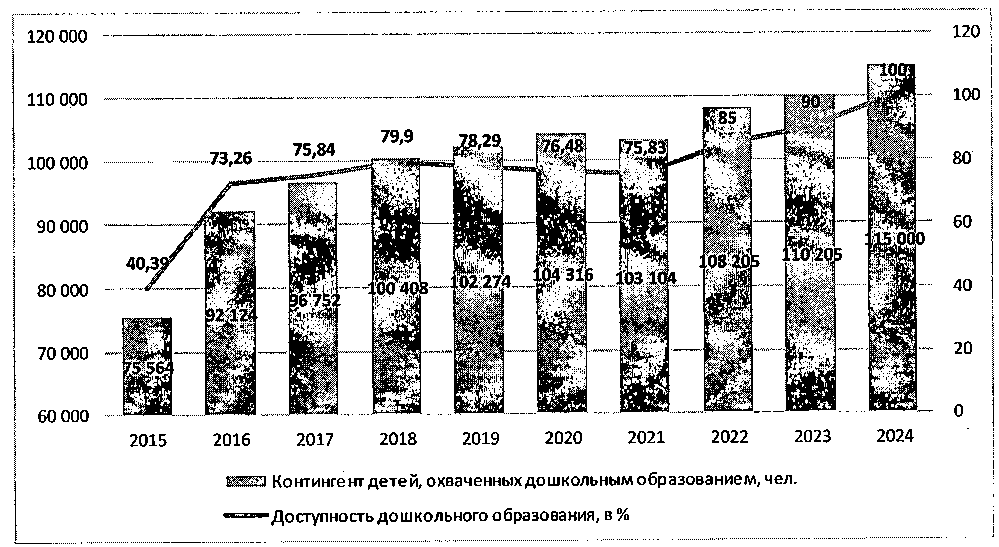 Рис. 1. Динамика доступности дошкольного образованияи экстраполяционный прогноз на период до 2024 годаВ Республике Дагестан созданы 456 консультационных центров для родителей (законных представителей), обеспечивающих получение детьми дошкольного образования в форме семейного образования, а модератором этих центров является Республиканский консультационный центр, созданный на базе детского сада N 53 г. Махачкалы - грантополучателя в рамках федерального проекта "Поддержка семей, имеющих детей".Субсидирование частного сектора позволяет сделать программы дошкольного образования более доступными для родителей. В некоторых муниципальных образованиях существует практика выкупа частных домов под муниципальные ДОО, строительство дополнительных корпусов на территории функционирующих ДОО.В республике создана республиканская информационная система доступности дошкольного образования (далее - РИС ДДО).РИС ДДО обеспечивает возможность формирования в автоматизированном режиме информации о предоставлении мест детям в государственных, муниципальных образовательных организациях, а также в иных организациях в рамках соглашений о государственно-частном, муниципально-частном партнерстве и контроль за представлением достоверных данных о численности детей, находящихся на учете для получения места в ДОО. РИС ДДО в ежедневном режиме обновляет данные о численности детей и позволяет контролировать показатели доступности дошкольного образования для детей дошкольного возраста (см. табл. 1).Таблица 1Численность детей в возрасте от 0 до 8 лет,зарегистрированных в очереди на прием в ДООДинамика изменения показателя рождаемости за последнее десятилетие (см. табл. 2) свидетельствует, что с 2014 года по 2019 год данный показатель стабильно снижается. Тем не менее с учетом временного периода в 4 года, равного средней продолжительности пребывания ребенка в ДОО, потребность в местах ДОО возросла.Таблица 2Численность детей, родившихся в Республике Дагестанв 2012 - 2020 годах (факт) и экстраполяционный прогнозпоказателя рождаемости на 2021 - 2030 годыПрогнозПроблема обеспечения доступности дошкольного образования для детей в возрасте до 8 лет в Республике Дагестан все еще не решена.Охват данной категории детей системой дошкольного образования по состоянию на 1 ноября 2021 года составляет 26,2 процента.В целях информационной поддержки разработки и реализации государственной политики в сфере образования, непрерывного системного анализа, оценки качества и динамики развития системы дошкольного образования 114 ДОО республики принимают участие в проекте "Мониторинг качества дошкольного образования", что позволяет повысить эффективность управления качеством дошкольного образования на институциональном, муниципальном и региональном уровнях.В системе дошкольного образования республики существуют проблемы, связанные с созданием необходимых условий для реализации прав на качественное дошкольное образование детей с ограниченными возможностями здоровья (далее - ОВЗ). Проблема коррекционного сопровождения воспитанников по причине недостаточного количества учителей-логопедов и педагогов-психологов является очень актуальной. Причиной неэффективной реализации федеральных государственных образовательных стандартов дошкольного образования (далее - Стандарт) является и неготовность педагогических работников ДОО республики к приходу в обычную группу ребенка с ОВЗ. Анализируя качественный состав педагогических работников республики, можно также отметить недостаток специалистов (учителей-логопедов, учителей-дефектологов, педагогов-психологов и социальных педагогов), способных оказать квалифицированную помощь воспитателю в создании необходимых условий для ребенка с ОВЗ.Во многих образовательных организациях, реализующих программы дошкольного образования компенсирующей и комбинированной направленности, отсутствуют специалисты, предусмотренные Стандартом. Не выполняется требование к количеству соответствующих специалистов в расчете на одну группу.Особое внимание и в Стандарте, и в профессиональном стандарте педагога уделяется работе с детьми с ОВЗ, созданию условий для таких детей не только в специализированных группах или образовательных организациях, но и совместно со здоровыми детьми. Педагогу необходимо наличие соответствующей квалификации для работы с детьми данной категории.Повышение культуры педагогической грамотности семьи обеспечивается совместной работой по организации образовательного и воспитательного процесса и работой вариативных групп, консультативных центров, родительских конференций и других форм взаимодействия.Качество дошкольного образования в большей степени определяет качество последующих уровней системы образования. Поэтому поиск путей улучшения качества образования дошкольных образовательных организациях является важной социально значимой задачей, стоящей перед системой образования республики.2.2. Общее образованиеНа начало 2021/2022 учебного года на территории Республики Дагестан функционируют 1412 общеобразовательных организаций с контингентом обучающихся 453015 учеников. В городах функционирует 231 общеобразовательная организация с контингентом 223531 ученик, в сельской местности - 1181 школа с контингентом 229484 ученика. Из общего числа школ: 93 государственные школы с контингентом 19071 ученик, 1303 муниципальные школы с контингентом 428448 учеников, 16 частных школ с контингентом 5496 учеников.Сведения об образовательных организациях, реализующих программы общего образования, на начало 2021/2022 учебного года представлены в приложении N 4 к настоящей Концепции.Информация о показателях загруженности общеобразовательных организаций в разрезе муниципальных образований представлена в приложении N 5 к настоящей Концепции.Из общего количества общеобразовательных организаций: малокомплектных - 500, аварийных - 130, приспособленных - 693, типовых - 537.Информация о материальной базе системы общего образования в разрезе муниципальных образований Республики Дагестан представлена в приложении N 6 к настоящей Концепции.За пятилетний период (2016 - 2021 гг.) контингент обучающихся значительно увеличился, что подтверждает необходимость не только модернизации существующей сети образовательных организаций, но и ее значительного расширения за счет строительства новых школ.В среднем на одного учителя в республике приходится 11 учеников. Ежегодный прирост детей составляет порядка 10 тысяч детей, что создает предпосылки к переходу части общеобразовательных организаций в двух-, трехсменный режим обучения. В 2021 году около 46 процентов общеобразовательных организаций Республики Дагестан работают в две - три смены.По состоянию на 1 ноября 2021 года в общеобразовательных организациях Республики Дагестан продолжили обучение в третью смену 9173 ребенка в 46 общеобразовательных организациях, во вторую смену - 139238 детей, и лишь в 7 муниципальных образованиях Республики Дагестан программа общего образования реализуется в одну смену обучения.Информация об организациях в сфере образования Республики Дагестан представлена в приложении N 7 к настоящей Концепции.Обучение в две - три смены снижает доступность качественного образования, возможность организации внеурочных видов деятельности обучающихся, а также качественную реализацию программ дополнительного образования детей и модели "Школа полного дня".Динамика контингента обучающихся в общеобразовательных организациях республики и динамика рождаемости в графическом виде представлены на рис. 2 и 3 соответственно.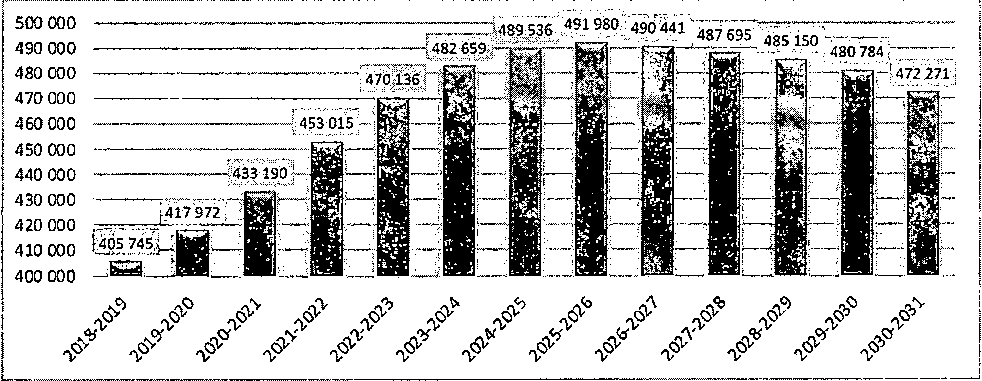 Рис. 2. Динамика контингента учащихся общеобразовательныхорганизаций Республики Дагестан с 2018 по 2021 гг.и экстраполяционный прогноз до 2030 г.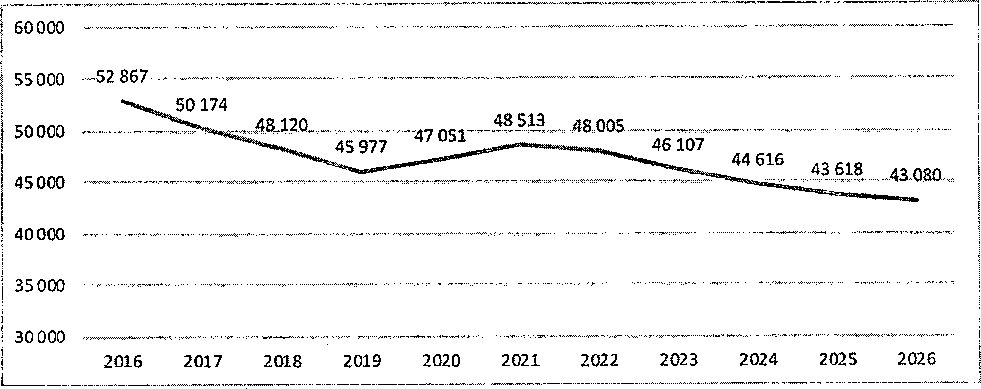 Рис. 3. Динамика рождаемости в Республике Дагестанс 2016 по 2021 г. и экстраполяционный прогноз до 2026 г.Согласно приведенной диаграмме тенденция стабильного роста рождаемости в республике в полной мере проявится к 2026 году.Динамика увеличения контингента обучающихся обусловливает необходимость увеличения числа общеобразовательных организаций Республики Дагестан, в том числе за счет строительства новых зданий и реконструкции образовательной инфраструктуры.Усилия по созданию условий для получения качественного образования должны быть направлены и на сохранение здоровья детей, в том числе путем организации горячего питания для учащихся 1 - 4 классов, создания необходимой инфраструктуры, оборудования столовых и буфетов, налаживания системы снабжения школ качественными продуктами.В 2021 году в Республике Дагестан из 1396 государственных и муниципальных общеобразовательных организаций имеют:344 (24,6 проц.) - типовые пищеблоки;946 (67,8 проц.) - приспособленные пищеблоки;106 (7,6 проц.) - арендованные помещения под пищеблоки.При принятии решений о строительстве новых зданий и реконструкции старых особую важность имеют показатели прироста городского и сельского населения. С учетом миграционных процессов между различными территориями, прежде всего из сел и поселков в малые и крупные города, становится необходимым уточнение прогноза в разрезе конкретных территорий.Вся проводимая работа по развитию системы образования в республике должна быть ориентирована на создание одинаковых условий на всей территории республики для повышения качества образования как единого целенаправленного образовательного процесса воспитания и обучения, что невозможно осуществить без перехода от формирования понятийного мышления в младшей школе к деятельностной модели в средней.Самыми массовыми по охвату из всех оценочных процедур являются всероссийские проверочные работы (далее - ВПР). Основная их задача - своевременная диагностика уровня достижения предметных и метапредметных образовательных результатов, информирование участников образовательных отношений о состоянии освоения основных образовательных программ всех ступеней общего образования. Результаты ВПР при объективном их проведении должны коррелироваться с результатами государственной итоговой аттестации (далее - ГИА).В 2021 году во ВПР приняли участие ученики 4 - 10 классов. К сожалению, Дагестан на протяжении последних лет продолжает оставаться в числе лидеров по количеству школ с необъективными результатами. В 2020 году по итогам этих диагностических работ в 159 школах (более 10 проц. всех школ региона), а в 2021 году в 146 школах выявлены признаки необъективности по маркеру "завышенные результаты".Анализ результатов Единого государственного экзамена (далее - ЕГЭ) последних 3 лет показывает стабильный рост средних баллов по большему числу предметов, при этом только по русскому языку индекс массовых результатов смещен в сторону высоких баллов.Существенное значение имеет реализация в Республике Дагестан федерального проекта "500+", предполагающего организацию методической и ресурсной поддержки школ с низкими образовательными результатами, количество которых в 2020 году в республике составило 474 школы, в 2021 году - 282 школы.Одним из показателей качества общего образования является функциональная грамотность, определяемая как способность личности на основе знаний, умений и навыков нормально функционировать в системе социальных отношений, максимально быстро адаптироваться в конкретной культурной среде. Уровень сформированной функциональной грамотности школьников определяется результатами международных исследований PISA и TIMSS. Показатели результатов уровня сформированности функциональной грамотности российских школьников отстают от результатов стран-лидеров, республиканский результат существенно отстает от средних по России.2.3. Профессиональное образованиеСегодня система профессионального образования Республики Дагестан представлена 84 образовательными организациями, в том числе 6 вузами, реализующими программы среднего профессионального образования (далее - СПО). Информация о средних профессиональных образовательных организациях Республики Дагестан представлена в таблице 3.Таблица 3Информация о средних профессиональныхобразовательных организациях Республики Дагестанна ноябрь 2021 годаКроме того, в республике образовательные программы СПО реализуют 5 государственных образовательных организаций высшего образования (далее - ОО ВО), 1 негосударственная ОО ВО.В СПО республики реализуется 127 образовательных программ по 28 укрупненным группам. Из них 27 программ входят в перечень топ-50 компетенций, наиболее востребованных для экономики Республики Дагестан, по которым обучается более 3 тыс. человек в 22 колледжах республики.Отсутствие координированной системы профессионального образования в соответствии с потребностями экономики в кадрах приводит к перепроизводству выпускников по одним специальностям и дефициту по другим. В этих условиях необходим ежегодный прогноз потребностей в кадрах для экономики Республики Дагестан с учетом стратегических направлений социально-экономического развития региона. В 2021 году проведена оптимизация направлений подготовки: на 1200 мест увеличен прием в колледжи по наиболее востребованным профессиям и специальностям по направлениям педагогического, строительного информационно-коммуникативного, инженерно-технического (за счет сокращения приема на экономические, юридические и другие направления подготовки) (см. табл. 4).Таблица 4Информация о распределении контрольных цифрприема по программам СПО за счет бюджетныхассигнований республикиОсновными критериями и показателями в системе подготовки кадров являются показатели трудоустройства выпускников, вовлеченности работодателей в процесс обучения и контроль его результатов.Доля выпускников очной формы обучения образовательных организаций, реализующих программы СПО республики, подведомственных Министерству, трудоустроившихся по полученной профессии/специальности в первый год после окончания обучения, в 2020 году составила 53,7 проц. (в 2019 году - 49,7 процента).Доля студентов, обучающихся по программам, реализуемым с участием работодателей, увеличилась с 1,8 проц. в 2016 году до 21 проц. в 2021 году.Основными проблемами, препятствующими эффективному функционированию и дальнейшему развитию системы среднего профессионального образования, являются:закрытый, непубличный, характер данных о кадровой потребности конкретных предприятий, а также отсутствие прогноза кадровой потребности на перспективу более 5 лет у большинства хозяйствующих субъектов;необходимость обновления основных фондов системы СПО, в первую очередь ремонта зданий учебных корпусов и общежитий, большинство из которых имеют возраст более 50 лет;образовательные программы продолжительностью 4 года 10 месяцев по новым ФГОС СПО непривлекательны для абитуриентов по сравнению с программами бакалавриата в вузах;участие работодателей в процессе подготовки кадров не достигло масштабного, системного уровня, что не способствует решению задач подготовки специалистов, соответствующих потребностям развивающейся экономики;система независимой оценки квалификации выпускников не достигла устойчивой нормы в деятельности СПО.Создание единой целостной системы профессионального образования в республике, построенной на выстраивании тесных коммуникативных связей по всем уровням образования, предусматривает выстраивание отношений с вузами и научными организациями республики для последующей концентрации их научного и ресурсного потенциала в решении актуальных вопросов экономики региона и социальной сферы.На сегодняшний день в Республике Дагестан функционируют 36 вузов (6 государственных, 13 негосударственных) и 17 филиалов государственных и негосударственных вузов (см. табл. 5):Таблица 5Информация об образовательных организацияхвысшего образования Республики Дагестан на 2021 годОбщая численность студентов составляет 50388 человек, из которых в государственных вузах и филиалах государственных вузов обучаются 41512 человек, в негосударственных организациях и их филиалах - 8876 человек. За счет средств бюджета проходят обучение 24940 студентов. Численность профессорско-преподавательского состава в государственных вузах составляет 2735 человек. Ежегодный выпуск специалистов составляет в среднем 11 тыс. человек.Контингент обучающихся по отраслям:науки об обществе - 32,6 проц.;здравоохранение и медицинские науки - 22 проц.;образование и педагогические науки - 14 проц.;инженерное дело, технологии и технические науки - 13,7 проц.;гуманитарные науки - 7 проц.;математические и естественные науки - 5,5 проц.;сельское хозяйство и сельскохозяйственные науки - 4,3 проц.;искусство и культура - 0,9 процента.Учебный процесс обеспечивают 3,5 тыс. педагогических работников, из которых 2,6 тыс. имеют ученые степени и звания.Количество реализуемых программ - 175 (по 42 укрупненным группам специальностей).Существенным фактом в развитии системы высшего образования в республике за последние 5 лет можно считать сокращение количества негосударственных вузов и филиалов вузов с 62 до 36 с учетом качества их профессиональной деятельности.Потребность республиканского рынка труда в квалифицированных кадрах с высшим образованием в основном покрывают 5 федеральных вузов и 1 республиканский, в которых осуществляется подготовка по наиболее востребованным направлениям (естественные и математические науки, инженерно-технические науки, медицинские науки, науки об обществе, сельскохозяйственные науки, педагогические науки):ФГБОУ ВО "Дагестанский государственный университет";ФГБОУ ВО "Дагестанский государственный технический университет";ФГБОУ ВО "Дагестанский государственный медицинский университет";ФГБОУ ВО "Дагестанский государственный педагогический университет";ФГБОУ ВО "Дагестанский государственный аграрный университет им. М.М. Джамбулатова";ГАОУ ВО "Дагестанский государственный университет народного хозяйства".Все вышеуказанные вузы располагают достаточной учебно-материальной и учебно-методической базой для подготовки квалифицированных специалистов, обладают высококвалифицированным кадровым потенциалом. Кроме того, организовано тесное взаимодействие с работодателями, в частности в организациях и на предприятиях созданы и функционируют базовые кафедры (филиалы кафедр), развивается целевое обучение.В научных организациях и вузах республики работают около 5 тыс. сотрудников, в числе которых действительные члены и члены - корреспонденты Российской академии наук, члены отраслевых академий, доктора и кандидаты наук. Функционируют 35 научно-исследовательских институтов, в том числе 2 отраслевых (НИИ "Сапфир", НИИ "Волна"), 3 инновационно-технологических центра, 3 центра коллективного пользования, 27 научно-исследовательских лабораторий.В целях интеграции академической и вузовской науки, способствующей активизации образовательного, научно-технического и инновационного потенциала, в республике создан Консорциум вузов, научных организаций и высокотехнологичных компаний Республики Дагестан.В рамках федерального проекта "Развитие кадрового потенциала в сфере исследований и разработок" проводится работа по привлечению молодых исследователей в научную деятельность, и в настоящее время доля научных исследователей в возрасте до 39 лет в Республике Дагестан (504 чел.) в общей численности научных исследователей (1747 чел.) в 2021 году составила 29 процентов.Созданы и функционируют две молодежные лаборатории с привлечением более 20 молодых ученых и исследователей из числа аспирантов, инженеров-исследователей, работников профессорско-преподавательского состава вузов и академических научно-исследовательских институтов.Информация о научно-технологическом развитии Республики Дагестан по состоянию на 2021 год представлена в приложении N 8 к настоящей Концепции.2.4. Дополнительное образование детейВ современной системе образования все больше актуализируется вопрос развития дополнительного образования детей, особенно в части предоставления возможности для самореализации и развития талантов у учащихся. Интеграция основного и дополнительного образования детей позволяет сблизить процессы воспитания, обучения и развития, что является одной из наиболее сложных проблем современной педагогики.В Республике Дагестан функционируют 294 организации дополнительного образования детей различной ведомственной принадлежности с охватом 165889 учащихся, из них 96 расположены в городах и 198 в сельской местности:Минобрнауки РД - 7 организаций, охват детей - 17013 учащихся;Минкультуры РД - 3 организации, охват детей - 794 учащихся;муниципальные - 272 организации, охват детей - 145622 учащихся;частные - 12 организаций, охват детей - 2460 учащихся.С учетом данных учреждений дополнительного образования, внеурочной деятельности в ДОО, общеобразовательных организациях, школах искусств, профессиональных образовательных организациях республики показатель охвата дополнительным образованием детей от 5 до 18 лет в 2021 году составляет 59 проц. (379824 человека) от общей численности детей в возрасте от 5 до 18 лет (643771 человек). При этом доступность и качество дополнительного образования сильно отличается в разных муниципальных образованиях Республики Дагестан.Инфраструктура современного дополнительного образования детей в республике отстает от современных требований: имеет место дефицит адаптированных помещений, современного оборудования и инвентаря, компьютерной техники, качественной интернет-связи.В Республике Дагестан реализуются 1225 программ дополнительного образования детей по основным направлениям: физкультурно-спортивное (40 проц.), научно-техническое (18 проц.), художественное (15 проц.), естественно-научное (13 проц.), туристско-краеведческое (8 проц.), социально-педагогическое (6 процентов).Сведения о направлениях деятельности учреждений дополнительного образования Республики Дагестан представлены в приложении N 9 к настоящей Концепции.Мероприятия дополнительного образования детей проводятся в рамках трех региональных проектов национального проекта "Образование": "Успех каждого ребенка", "Современная школа", "Цифровая образовательная среда".В рамках проекта "Успех каждого ребенка" в целях формирования целевой модели региональной системы дополнительного образования созданы и функционируют региональный модельный центр дополнительного образования детей Республики Дагестан и 52 муниципальных модельных центра, внедрено сетевое взаимодействие с образовательными организациями, учреждениями спорта, культуры и искусства.Запущена автоматизированная информационная система Республики Дагестан "Навигатор дополнительного образования детей Республики Дагестан", который обеспечивает переход на персонифицированный учет и персонифицированное финансирование (зарегистрированы 2453 организации, реализующие программы дополнительного образования, при этом выдано 19165 сертификатов финансирования).С целью увеличения охвата детей научно-техническим творчеством в республике созданы 2 детских технопарка "Кванториум" (1 стационарный, 1 мобильный).Для самореализации и раскрытия талантов детей в 592 образовательных организациях республики (412 школах, 85 детских садах, 18 СПО, 77 УДО) модернизирована материально-техническая база. Также в целях создания свыше 76 тыс. новых ученических мест реализуются дополнительные общеразвивающие программы по 6 направлениям (естественно-научное, техническое, художественное, туристско-краеведческое, социально-педагогическое, физкультурно-спортивное).Для занятий физической культурой и спортом в 935 общеобразовательных организациях, расположенных в сельской местности и малых городах, оборудовано 176 открытых плоскостных спортсооружений и 759 воркаут-площадок. На базе школ созданы 935 школьных спортивных клубов с охватом более 120 тыс. учащихся.В 1468 образовательных организациях республики функционируют 10125 спортивных секций (кружков) с охватом 151875 обучающихся. Приоритетными видами спорта являются шахматы, футбол, волейбол, баскетбол, легкая атлетика и другие.Дополнительное образование детей реализуется в общеобразовательных учреждениях, в том числе по проектам "Президентские состязания", "Президентские игры", "Шахматно-шашечный всеобуч", "Футбол в школу", "Самбо в школу", "Волейбол в школу".В рамках реализации регионального проекта "Современная школа" в республике функционирует 380 центров образования цифрового и гуманитарного профилей "Точка роста" по предметам "Технология", "Информатика", "ОБЖ", а также по программам дополнительного образования по IT-технологиям, медиатворчеству, шахматам, проектной и внеурочной деятельности.По проекту "Цифровая образовательная среда" созданы и функционируют 3 центра цифрового образования "IT-куб" в г. Махачкале (на базе ГБУ ДО РД "Малая академия наук Республики Дагестан"), г. Каспийске (на базе МБОУ "Каспийская гимназия N 11"), г. Буйнакске (на базе МБОУ "Гимназия города Буйнакска имени А.Н. Хуторянского"), где школьники обучаются программированию, разработке мобильных приложений, системному администрированию.Дирекция естественных и точных наук, созданная на базе ГБУ ДО РД "Малая академия наук Республики Дагестан", реализует общеобразовательные программы дополнительного образования детей по следующим направлениям:математика ("Олимпиадная математика");химия ("Олимпиадная химия");биология ("БиоЛогика", "Олимпиадная биология");физика ("Олимпиадная физика").Особое значение имеет дополнительное образование детей для решения проблемы социальной адаптации. В летний период практикуется проведение профильных смен, таких как IT-школа "Кибермаунт", "Российское движение школьников", "Юнармейцы", "Юный миротворец", по подготовке к всероссийской олимпиаде школьников (далее - ВОШ).В Республике Дагестан наблюдается нехватка детских лагерей с хорошей инфраструктурой и интересными программами. В организации летнего отдыха и досуга детей в 2021 году принимали участие 80 организаций, из которых 58 муниципальных, 18 частных и всего лишь 4 государственных. При этом материально-техническое состояние указанных лагерей требует существенной модернизации и дооснащения.При наблюдаемой позитивной тенденции увеличения числа и расширения спектра направлений дополнительного образования детей пока не обеспечен необходимый уровень системности проводимой работы. Существующая система нормативного регулирования ограничивает возможности использования потенциала негосударственного сектора и государственно-частного партнерства для расширения объема и спектра программ дополнительного образования, модернизации инфраструктуры.2.5. Воспитательная деятельностьСовременная модель образования носит деятельностный характер и направлена на формирование у детей стремления к самостоятельному непрерывному образованию и развитию у них творческих способностей. На этой основе строится система воспитания детей и молодежи, охватывающая различные уровни образования: общее, включая дошкольное, дополнительное и профессиональное.В республике принимаются меры по созданию условий для развития ребенка в каждой семье. В инфраструктуру системы воспитания включены дошкольные организации, общеобразовательные организации, профессиональные образовательные организации, специальные (коррекционные) образовательные организации, образовательные учреждения дополнительного образования детей, организации для детей-сирот и детей, оставшихся без попечения родителей, кадетские классы, школьные музеи, библиотеки, школьные спортивные клубы, детские и молодежные общественные объединения, центры, а также различные профили системы дополнительного профессионального образования и роста профессионального мастерства педагогических работников.Исключительную роль в развитии воспитания играют образовательные организации, являющиеся основными воспитательными структурами, способными интегрироваться с другими организациями и структурами.Работа по воспитанию детей включает тесное взаимодействие с детскими и молодежными общественными объединениями. За последние пять лет количество участников данных объединений значительно возросло и насчитывает более 200 тыс. человек, в том числе:Дагестанское региональное отделение Общероссийской общественно-государственной детско-юношеской организации "Российское движение школьников" - 155425 человек (1223 школы);Региональное отделение Всероссийского детско-юношеского военно-патриотического движения "Юнармия" Республики Дагестан - 20057 человек (950 отрядов);Региональное движение телевизионных отрядов краеведов-следопытов - 2,5 тысячи человек (105 отрядов);Дагестанское региональное отделение Всероссийское общественное движение "Волонтеры Победы" - 5 тысяч человек;Дагестанское отделение Юных инспекторов движения Республики Дагестан - 37041 человек (1465 отрядов).Для оказания методической поддержки педагогам функционируют Ресурсный центр Дагестанского регионального отделения Российского движения школьников, Региональный ресурсный центр развития добровольчества, 46 муниципальных центров Российского движения школьников и 52 зональных центра военно-патриотического воспитания в муниципальных образованиях Республики Дагестан.Дополняет выстраиваемую систему работы региональный учебно-методический центр военно-патриотического воспитания молодежи "Авангард", которым охватываются обучающиеся старшего школьного возраста.С целью принятия дополнительных мер по профилактике правонарушений, противодействию идеологии терроризма и экстремизма на базе Дагестанского института развития образования создана лаборатория социологических исследований.Формированию навыков безопасного поведения на дорогах способствует Республиканский центр по изучению основ безопасности дорожного движения детьми и педагогами общеобразовательных и дошкольных учреждений "Детско-юношеская автошкола". Проводится работа комплексных передвижных центров "Лаборатория безопасности" - модульной системы обучения детей, педагогов и родителей. Для отработки умений, знаний и навыков по образовательным организациям распределен 201 компактный мобильный автогородок.В республике реализуются целевые программы, специальные познавательные экскурсионные туры, которые предусматривают культурное просвещение детей.В Республике Дагестан функционируют 44 государственных учреждения культуры, 83 муниципальные школы искусств, которые наряду с предпрофессиональным образованием в сфере искусства занимаются воспитательным процессом.Особое внимание в республике уделено проведению мероприятий по формированию сети общеобразовательных организаций, в которых созданы условия для инклюзивного образования детей-инвалидов. Во всех муниципальных районах и городских округах Республики Дагестан организована работа по сопровождению замещающих семей.В соответствии с действующим законодательством к полномочиям органов государственной власти субъектов Российской Федерации в сфере образования относится организация предоставления психолого-педагогической, медицинской и социальной помощи обучающимся, испытывающим трудности в освоении основных общеобразовательных программ, развитии и социальной адаптации.Несмотря на проводимые мероприятия, проблемными вопросами воспитания остаются:уровень негативных социальных явлений и антиобщественных проявлений со стороны детей;асоциальное поведение детей и подростков, безнадзорность и правонарушения, негативные зависимости (табакокурение, токсикомания, наркомания);система семейного воспитания, которая претерпела значительные изменения, обусловленные рядом негативных факторов: социальными, экономическими трудностями, неблагоприятным психологическим климатом, недостаточным уровнем психолого-педагогической культуры родителей, а также правовых знаний у детей.Одним из ключевых факторов решения задачи сохранения и приумножения интеллектуального потенциала является формирование эффективной системы работы с одаренными детьми, направленной на создание условий для выявления, развития, социальной поддержки талантливых детей и молодежи, реализации их способностей, обеспечения их всестороннего развития и образования.Талантливые, одаренные дети являются мощным ресурсом общественного развития, способным раскрыть перед страной перспективы социально-экономического, культурного и духовно-нравственного развития. Забота об одаренных детях это забота о будущем науки, спорта, культуры и экономики Российской Федерации.Концепцией предусмотрено выстраивание системы правового, организационно-управленческого, финансово-экономического, научного, информационного, кадрового для обеспечения эффективного развития и реализации потенциала детей и молодежи Республики Дагестан.Раскрытие способностей и талантов детей и молодежи осуществляется посредством развития и реализации самых различных проявлений одаренности (и их сочетаний), ведущими из которых выступают интеллектуальное, творческое, художественное, спортивное, социальное направления. В образовательной практике сложились такие формы выявления талантливых детей, как олимпиады, конкурсы, смотры, фестивали, чемпионаты, турниры, форумы. Участие в них имеет позитивные правовые последствия - для победителей установлены льготы, гарантии, поощрения материального характера. ВОШ - ключевой элемент в системе выявления одаренных школьников. Участие представителей республики в ВОШ - один из критериев эффективности работы с одаренными детьми. Ежегодно в Республике Дагестан проводится ВОШ по 24 предметам.На протяжении последних лет в республике целенаправленно и активно ведется работа по созданию условий, способствующих развитию талантов детей и подростков, функционирует сеть образовательных организаций, реализующих программы работы с одаренными детьми.Вместе с тем существующие механизмы поиска и поддержки одаренных детей и молодежи республики требуют дальнейшего совершенствования. Важное место в системе работы с такими детьми занимает повышение квалификации педагогических работников, руководителей образовательных организаций, педагогов-психологов.2.6. Кадровое обеспечение региональной системы образованияОбщая численность педагогов в республике по состоянию на 1 января 2021 года составила 62823 человека, в том числе реализующих программы дошкольного образования - 10468, начального общего, основного общего и среднего общего образования - 45264, СПО - 3545, ВО - 3586 человек.Возрастной состав педагогических кадров продолжает оставаться одной из системных проблем в сфере образования республики, что требует активного вовлечения молодых специалистов в возрасте до 35 лет.За период 2019 - 2021 годов в рамках реализации проекта "Земский учитель" трудоустроены 264 педагога (в 2019 г. - 50 педагогов, 2020 г. - 140 педагогов, 2021 г. - 74 педагога). Однако дефицит педагогов остается актуальным. На начало 2021/2022 учебного года дефицит составляет 250 педагогов. Кроме того, к 2025 году ожидается дефицит около 6000 педагогов в связи с предполагаемым вводом в эксплуатацию до конца 2024 года 105 школ на 37685 ученических мест и 85 детсадов на 12018 мест.Существенным элементом повышения конкурентоспособности образования, мотивации педагогов и их закрепления на рабочих местах является оплата труда педагогических работников. Среднемесячная заработная плата педагогических работников за период с 2018 года по 2021 год выросла:в сфере дошкольного образования - на 15,7 проц.;в сфере общего образования - на 35,1 проц.;в сфере профессионального образования - на 16,9 проц.;в сфере дополнительного образования детей - на 16,3 проц.;в образовательных организациях, оказывающих услуги детям-сиротам и детям, оставшимся без попечения родителей, - на 6,5 процента.Вынужденный в 2020 году переход на дистанционное обучение показал, что значительная доля дагестанских педагогов не имеет обширного личного опыта использования современных цифровых технологий, вследствие чего цифровые технологии мало используются в образовательном процессе либо используют их не на постоянной основе, притом что многие, особенно молодые педагоги, не испытывают трудностей в работе с компьютерам и другими цифровыми устройствами и активно пользуются социальными сетями.Анализ ситуации в образовательных организациях показывает наличие высокой документарной нагрузки на педагогов, что сказывается на качестве образовательной деятельности.Серьезной проблемой остается и низкий квалификационный уровень руководителей образовательных организаций и учителей-предметников, подтверждаемый результатами их участия в различных федеральных и региональных мониторинговых исследованиях уровня сформированности компетенций, особенно школ с низкими образовательными результатами; школ, работающих в сложных социальных условиях; школ, реализующих инклюзивные практики.Оценка региональных механизмов управления качеством образования показала невыстроенный управленческий цикл на всех уровнях региональной образовательной экосистемы. Сложность, многоаспектность и взаимозависимость управленческих проблем на различных уровнях управления образовательными системами, определяющих характер реформирования в области образования, в современных условиях требуют новых идей и вариативных подходов, раскрывающих пути оптимизации управления образованием на муниципальном уровне. Отсюда противоречие между объективными потребностями в оптимизации муниципального управления образованием на принципиально новых подходах и сложившейся практикой управления.В настоящее время кадровые вопросы в республике решаются децентрализованно учредителями образовательных организаций в системе общего образования, а именно органами местного самоуправления.Анализ действующих систем подбора и аттестации руководителей образовательных организаций в муниципалитетах республики выявил следующие проблемные аспекты:отсутствие единого подхода, правил и условий для проведения конкурсных процедур, а также наличие практически в каждом муниципалитете возможностей по ее избеганию или изменению;использование значительной частью муниципалитетов неформализованных процедур оценки, не позволяющих сравнивать или сопоставлять квалификационные характеристики кандидатов на должность руководителя образовательной организации;формальный характер организации процедуры аттестации и кадрового отбора кандидатов на должность руководителей образовательных организаций;отсутствие практики привлечения экспертов из других муниципалитетов, внешних экспертов.Таким образом, существующая система аттестации руководителей образовательных организаций характеризуется отсутствием единого вектора и стратегии развития образования.3. Цели и задачи развития системы образованияв Республике Дагестан3.1. Дошкольное образованиеОсновной целью развития дошкольного образования является обеспечение доступности качественного дошкольного образования, обеспечивающего развитие всех сфер жизнедеятельности ребенка и его будущего.Достижение поставленной цели планируется обеспечить путем реализации следующих основных задач:создание современных муниципальных моделей организации дошкольного образования с целью обеспечения государственных гарантий конституционного права ребенка на получение качественного дошкольного образования, его доступности на основе выбора вариативных организационных форм, преемственности и индивидуализации; оказание качественной педагогической помощи родителям, полноценное развитие дошкольников, гибкий учет потребностей каждой семьи;сохранение уникальности и самоценности детства, социализация и развитие ребенка как субъекта деятельности, приобщение детей к социокультурным нормам, традициям семьи, общества и государства;создание условий для сохранения и укрепления здоровья ребенка как главного ресурса всей его жизнедеятельности;внедрение эффективных воспитательных систем в образовательный процесс;оптимизация мощностей детских садов, начальных школ-детских садов, прогимназий, обеспечивающая рациональность использования имеющихся площадей с учетом педагогической, экономической целесообразности, удовлетворения спроса населения;обновление системы раннего развития детей в возрасте до 3 лет; создание в дошкольных образовательных организациях универсальной безбарьерной среды для инклюзивного образования детей-инвалидов и детей с ОВЗ;расширение возможностей для получения качественного дошкольного образования детей-инвалидов и детей с ОВЗ;совершенствование условий, направленных на психолого-педагогическое сопровождение развития личности ребенка и организацию образовательной деятельности в разновозрастных группах ДОО;совершенствование и развитие системы поиска, поддержки и сопровождения талантливых детей в дошкольных образовательных организациях;модернизация содержания управления дошкольным образованием с учетом культурно-исторических особенностей развития региона;обеспечение поэтапного перехода на новые механизмы финансирования дошкольных образовательных учреждений (нормативное подушевое финансирование программ дошкольного образования, долевое финансирование и др.);повышение родительской компетентности в вопросах развития и воспитания детей дошкольного возраста (психологической готовности и эмоциональной грамотности в вопросах воспитания);создание системы действенных механизмов социальной и профессиональной поддержки педагогов дошкольных образовательных организаций;обновление системы опережающей подготовки и переподготовки, повышение квалификации кадров с учетом прогнозов развития дошкольного образования;разработка региональной муниципальной системы оценки качества дошкольного образования;создание условий для инвестирования средств в систему дошкольного образования бизнес-структурами, частными лицами.3.2. Общее образованиеСтратегической целью развития системы общего образования Республики Дагестан является формирование качественной образовательной среды, направленной на формирование функциональной грамотности и развитие потенциала личности обучающегося, обеспечивающие конкурентоспособность региональной системы образования на мировом и общероссийском уровнях.Основные задачи развития системы общего образования в Республике Дагестан определены в соответствии с приоритетами государственной образовательной политики, к которым отнесены:развитие самостоятельности и экономической эффективности образовательных учреждений;модернизация инфраструктуры системы общего образования в соответствии с требованиями современного общества;создание условий для эффективного развития цифровой среды в системе общего образования;обеспечение доступного образования для детей и молодежи с ОВЗ, детей-сирот и детей, оставшихся без попечения родителей;развитие региональной системы оценки качества образования как эффективного механизма управления качеством;формирование механизмов материальных и нематериальных стимулов притока в систему общего образования заинтересованных высококвалифицированных кадров и механизмов их непрерывного профессионального роста;внедрение новых методов обучения и воспитания, образовательных технологий, обеспечивающих освоение обучающимися базовых навыков и умений, повышение их мотивации к обучению и вовлеченности в образовательный процесс;создание условий для раннего развития детей, вовлечение родителей в образовательный процесс;опережающее развитие кадрового потенциала педагогических работников для обеспечения потребности всех форм и уровней образования;совершенствование системы подготовки билингвальных педагогических кадров, переподготовки и повышения квалификации работников образования - воспитателей, учителей и преподавателей полных языков, учителей-предметников, методистов;повышение качества преподавания и методического сопровождения родных языков народов Российской Федерации.3.3. Профессиональное образованиеОсновными целями развития профессионального образования на период до 2030 года являются:обеспечение экономики республики и страны в целом квалифицированными кадрами со средним профессиональным образованием по всем основным направлениям общественно-полезной деятельности в соответствии с потребностями общества и государства;удовлетворение потребностей личности в интеллектуальном, культурном и нравственном развитии, углублении и расширении образования, научно-педагогической квалификации;обеспечение доступности качественного профессионального образования, минимизация кадрового дефицита и обеспечение соответствия компетенций выпускников профессиональных образовательных организаций текущим и перспективным требованиям социально-экономического развития Республики Дагестан.Основными задачами развития профессионального образования в Республике Дагестан являются:подготовка квалифицированных рабочих кадров и специалистов для регионального рынка труда, формирование кадрового потенциала профессиональных образовательных организаций для проведения обучения и оценки соответствующей квалификации;модернизация СПО, в том числе посредством внедрения адаптивных, практико-ориентированных и гибких образовательных программ;популяризация рабочих профессий посредством организации и проведения конкурсных мероприятий;модернизация системы инклюзивного профессионального образования посредством совершенствования образовательной, инновационной, методической деятельности образовательных организаций, реализующих программы СПО и высшего образования лиц с ОВЗ;обеспечение опережающей профессиональной подготовки, включающей профессиональную ориентацию, ускоренную профессиональную подготовку всех категорий граждан республики;обеспечение комплексной безопасности образовательного учреждения и усиление деятельности по предупреждению коррупции в образовательных организациях СПО и высшего образования республики;обеспечение равного доступа граждан к качественному высшему образованию и возможности участия в технологическом развитии страны;развитие и поддержка системы профессионального педагогического образования для восполнения дефицита педагогических кадров;модернизация инфраструктуры учреждений СПО и высшего образования, повышение их материально-технической оснащенности;развитие цифровых и технологических возможностей учреждений СПО и высшего образования, в том числе информационно-технологических платформ для организации онлайн-обучения, мобильного и смешанного обучения;индивидуализация образовательных программ и процессов, в том числе создание процессов для оценки навыков на индивидуальном уровне;развитие кооперации между образовательными организациями высшего образования и межрегиональной кооперации для повышения академической мобильности студентов и преподавателей и развития научно-исследовательского сотрудничества;усиление интеграции ресурсов республиканских вузов для реализации мероприятий национальных проектов и Стратегии социально-экономического развития Республики Дагестан на период до 2030 года.3.4. Дополнительное образование детейЦелью развития дополнительного образования детей является обеспечение доступности программ дополнительного образования для каждого ребенка.Для достижения цели развития дополнительного образования детей необходимо решить следующие задачи:увеличение охвата дополнительным образованием детей, в том числе детей, проживающих в сельской местности, находящихся в трудной жизненной ситуации, детей с ОВЗ;расширение возможностей персонализации дополнительного образования детей, интеграции его ресурсов в индивидуальные образовательные траектории;обновление содержания, технологий и форматов дополнительного образования детей для удовлетворения индивидуальных запросов и решения задач социального и технологического развития территорий, повышения качества образования;укрепление потенциала дополнительного образования детей в решении задач воспитания и взросления;цифровая трансформация дополнительного образования детей;усиление роли общества (общественные профессиональные и родительские сообщества и общественные организации, родители, социально ответственный бизнес) в управлении и развитии дополнительного образования детей.3.5. Воспитательная деятельностьЦелью развития региональной системы воспитания является создание условий для воспитания гармонично развитой и социально ответственной личности.Достижению поставленной цели будет способствовать:формирование у детей и молодежи высоких гражданских качеств, активной жизненной позиции, готовности к выполнению социально значимых функций в различных сферах жизни российского общества;развитие социальных институтов воспитания путем обновления воспитательного процесса в системе общего, профессионального и дополнительного образования, поддержки семейного воспитания, поддержки общественных объединений и волонтерской деятельности (добровольческой);расширение воспитательных возможностей информационных ресурсов;содействие успешной социализации детей, в том числе уязвимых категорий детей;создание условий для формирования и реализации комплекса мер, учитывающих особенности современных детей, социальный и психологический контекст их развития.Основные задачи развития системы воспитания в Республике Дагестан определены в соответствии с приоритетами государственной образовательной политики, к которым отнесены:развитие системы профессионального роста педагогических работников в сфере воспитания личности, способной к самоидентификации и саморазвитию, к активному участию в социально значимой деятельности;консолидация усилий воспитательных институтов на муниципальном и региональном уровнях для апробации новых методик, практик и технологий;укрепление сотрудничества семьи, образовательных и иных организаций в воспитании и социализации молодежи;обеспечение организационно-методических условий повышения социальной, коммуникативной, психолого-педагогической компетентности родителей;вовлечение детей и молодежи в добровольческую (волонтерскую) деятельность на базе образовательных организаций общего, среднего и профессионального образования;интеграция воспитательных возможностей образовательных, культурных спортивных, научных, экскурсионно-туристических и других организаций;расширение и развитие мер социальной поддержки детей-сирот и детей, оставшихся без попечения родителей, лиц из их числа;развитие системы подготовки детей к самостоятельному проживанию и системы постинтернатного сопровождения детей-сирот и детей, оставшихся без попечения родителей;организация психолого-педагогической поддержки образовательных организаций в обеспечении эффективности воспитательной деятельности.3.6. Выявление, поддержка и развитиеспособностей и талантов у детей и молодежиОдной из ключевых целей Концепции является формирование эффективной системы выявления, поддержки и развития способностей и талантов у детей и молодежи, основанной на принципах справедливости, всеобщности и направленной на самоопределение и профессиональную ориентацию всех обучающихся, посредством формирования единого информационного и научно-методического пространства Республики Дагестан по работе с одаренными детьми и молодежью в области науки, искусства и спорта.Раскрытие интеллектуально-творческого потенциала детей и молодежи ориентировано на выявление, поддержку и сопровождение различных типов одаренности (и их сочетаний):интеллектуальная одаренность определяется высоким уровнем интеллектуального развития, проявляющимся в научно-исследовательской, инновационной, предметной деятельности;творческая и художественная одаренность проявляется в высоких достижениях в области художественного творчества, музыке, изобразительном искусстве, литературе, сценической деятельности;спортивная одаренность определяется уровнем физического развития и высокими достижениями в различных видах спорта;социальная одаренность определяется успешностью в общественной и предпринимательской деятельности, лидерскими и организаторскими способностями.На достижение цели направлено решение следующих взаимосвязанных задач:выявление способностей и талантов у детей и молодежи;развитие способностей и талантов у детей и молодежи;выявление и развитие способностей и талантов у обучающихся с ограниченными возможностями здоровья, детей-сирот и детей, оставшихся без попечения родителей;разработка программ, ориентированных на выявление и развитие способностей и талантов у детей и молодежи;содействие в поступлении способных и талантливых детей и молодежи в профессиональные образовательные организации и образовательные организации высшего образования;разработка диагностического инструментария для выявления способностей и талантов у детей и молодежи;осуществление психолого-педагогического сопровождения способных и талантливых детей и молодежи;осуществление подготовки педагогических работников по вопросам развития способностей и талантов у детей и молодежи;развитие государственно-частного партнерства для поддержки способных и талантливых детей.3.7. Кадровое обеспечение региональной системы образованияОсновными целями развития кадрового потенциала системы образования как элемента повышения качества образования являются:создание широких возможностей в приобретении необходимых квалификаций на протяжении всей трудовой деятельности педагогов для удовлетворения их разнообразных интересов, потребностей и запросов;модернизация инфраструктуры и технологий сферы дополнительного профессионального педагогического образования для обеспечения личностного и профессионального роста педагогических работников и управленцев в сфере образования.Достижение поставленных целей будет обеспечено путем реализации следующих основных задач:обеспечение действенных механизмов профессиональной помощи и поддержки развития педагогов в рамках Национальной системы профессионального и учительского роста;устранение профессиональных дефицитов в деятельности педагогов как условия ликвидации зон низкого качества образования, расположенных в республике "ниже средних значений" и близких к пороговым значениям;создание условий для внутренней мотивации педагогов и конструктивного преодоления социального и профессионального кризиса, профессиональных дефицитов;уменьшение отчетной и непрофильной нагрузки на педагогов образовательных организаций;повышение вариативности, качества и доступности профессионального педагогического образования для каждого педагога;обновление содержания профессионального педагогического образования в соответствии с интересами и потребностями разных групп педагогов;развитие дополнительного профессионального педагогического образования как научно-методического ресурса обмена лучшими образовательными практиками, создания условий для научного и творческого роста личности педагогов;обновление программ дополнительного профессионального образования педагогов с учетом современных требований к учителю в условиях актуализированного ФГОС, содержания профессиональных стандартов, поликультурной среды, особенностей работы с детьми с ОВЗ;организация системы переподготовки и повышения квалификации специалистов органов опеки и попечительства;развитие среды профессиональной коммуникации и совместной образовательной деятельности педагогов;поддержка педагогических профессиональных сообществ, общественных объединений педагогов;развитие сетевых форм реализации персонифицированных дополнительных образовательных программ, вариативных форм сетевого образования, информационных и кооперационных связей, партнерства и сотрудничества;индивидуализация образовательных маршрутов, реализуемых через совокупность инструментов, обеспечивающих индивидуальный характер и разнообразие путей и способов повышения квалификации педагогических работников;усиление связи науки и практики для повышения качества системы профессионального педагогического образования;преодоление диспропорций и рассогласованности на рынке педагогического труда (старение состава педагогических работников, сокращение количества педагогических вакансий, проблема закрепления на рабочих местах молодых учителей, отставание качества педагогического труда от темпов роста заработной платы педагогических работников; низкая профессиональная мобильность педагогических работников);формирование механизма реализации единой кадровой политики в сфере образования.4. Основные подходы и направления развитиясистемы образования в Республике ДагестанСтратегические векторы трансформации республиканской системы образования в новое состояние определяются двумя основаниями:внешними запросами: соответствие системы образования социально. экономическому развитию Российской Федерации;внутренними потребностями в развитии: создание конкурентоспособной образовательной системы.1. Основными направлениями развития системы дошкольного образования Республики Дагестан являются:а) совершенствование системы интегративного образования в соответствии с ФГОС ДО, реализующего право каждого ребенка на качественное дошкольное образование, полноценное развитие в период дошкольного детства как основы успешной социализации и самореализации.В рамках данного направления необходимо:обеспечить равенство возможностей для каждого ребенка в получении качественного дошкольного образования;создать условия для раннего развития детей до 3 лет, вовлечь родителей в образовательный процесс;совершенствовать содержание и технологии обучения и воспитания детей дошкольного возраста;внедрить эффективные воспитательные системы в образовательный процесс;создать условия для инвестирования средств в систему дошкольного образования бизнес-структурами, частными лицами;б) сохранение уникальности и самоценности детства, социализация и развитие ребенка как субъекта деятельности, приобщение детей к социокультурным нормам, традициям семьи, общества и государства, включающее:обеспечение возможности полноценного проживания ребенком всех этапов детства;учет этнокультурной ситуации развития детей (сохранение родных языков) путем разработки примерной рабочей программы воспитания для дошкольных образовательных организаций с учетом этнокультурных и национальных особенностей Республики Дагестан;организация образовательной деятельности детей дошкольного возраста в форме игры, познавательной и исследовательской деятельности, творческой активности, обеспечивающей полноценное развитие ребенка;индивидуализация образования (учет жизненной ситуации, состояния здоровья, индивидуальных потребностей отдельных категорий детей, в том числе детей с ОВЗ);гуманистический и личностно-развивающий характер взаимодействия участников образовательных отношений, уважение к личности ребенка;в) создание условий для обеспечения доступного и качественного дошкольного образования посредством развития цифрового образовательного пространства для всех субъектов образовательной деятельности:создание доступной образовательной среды с применением информационно-коммуникационных технологий, интерактивных методов и оборудования, способствующих развитию индивидуальных способностей каждого воспитанника (в том числе детей с ОВЗ);создание доступного информационного ресурса для всех субъектов образовательной деятельности к разным модулям онлайн-обучения;создание информационной образовательной среды, обеспечивающей родителям возможность повысить свою компетентность в вопросах воспитания и обучения дошкольников;внедрение дистанционных образовательных технологий с применением сетевых образовательных ресурсов, обеспечивающих обучение сотрудников дошкольных образовательных организаций;г) совершенствование системы развития творческих и интеллектуальных способностей детей дошкольного возраста:создание индивидуальных векторов развития детей дошкольного возраста, маршрутов психолого-педагогического сопровождения детей;разработка системы мониторинга для выявления и развития способностей у детей дошкольного возраста;выявление детей с предпосылками творческих способностей; совершенствование работы по развитию финансовой грамотности детей дошкольного возраста;создание программ билингвального обучения детей дошкольного возраста;координация и интеграция деятельности специалистов и родителей в этом направлении;методическое оснащение процесса развития творческих способностей детей дошкольного возраста;д) повышение родительской компетентности в вопросах развития и воспитания детей дошкольного возраста (психологической готовности и эмоциональной грамотности в вопросах воспитания):популяризация и пропаганда ценности высоких родительских компетенций методами социальной рекламы;разработка профиля родительских компетенций и инструментария для оценки уровня развития компетенций родителей;повышение родительской компетентности через информирование и обучение родителей и лиц, готовящихся к родительству;проработка патологических форм привязанностей и детского опыта родителей;е) создание психолого-педагогических и специальных условий для доступного качественного образования детей дошкольного возраста:реализация комплекса мер по повышению эффективности социальной адаптации и интеграции в общество детей с ОВЗ, детей-сирот и детей, оставшихся без попечения родителей;обеспечение доступности всех видов образования для детей с ОВЗ, детей-сирот и детей, оставшихся без попечения родителей;создание условий для интегрированного (инклюзивного) обучения детей с ОВЗ в ДОО с детьми, не имеющими нарушений развития.2. Основными направлениями развития системы общего образования Республики Дагестан являются:а) повышение доступности качественного образования: внедрение вариативных моделей обучения путем консолидации ресурсов в целях взаимовыгодного сотрудничества, совместного решения финансово-хозяйственных вопросов, комплексного предоставления образования;обновление содержания образования, реализация системно-деятельностного подхода в обучении, воспитании, эффективная социализация обучающихся, индивидуализация и дифференциация образовательных программ;обеспечение соответствия уровня качества образования запросам личности, кадровым потребностям рынка труда;создание условий для всесторонней подготовки обучающихся к самостоятельной жизни, профессиональному самоопределению;формирование цифровой образовательной среды и региональной электронной экосистемы;повышение доступности качественного образования для детей с ОВЗ и школ в удаленных населенных пунктах, в том числе за счет использования дистанционных образовательных технологий и укомплектования профессиональными дефектологическими кадрами;совершенствование региональной системы оценки качества образования;внедрение механизма ранней профессиональной ориентации ребенка, открытие в образовательных организациях классов психолого-педагогической, естественно-научной и математической направленности;б) укрепление, развитие материально-технической, учебной базы учреждений общего образования в соответствии с требованиями ФГОС:определение эффективных механизмов организации транспортной доставки обучающихся, интеграция кооперации образовательных организаций разных типов;создание условий для успешной социализации детей с ОВЗ, в том числе путем инклюзивного образования;продолжение работы по строительству новых школ и расширению действующих, реконструкции и капитальному ремонту школ, приобретению (выкупу) зданий для ликвидация двух- и трехсменного обучения;создание условий для формирования школьной библиотеки как современного библиотечно-ресурсного центра;внедрение системы поддержки малокомплектных школ Республики Дагестан как фундаментального условия сохранения системы образования в труднодоступных горных районах;материально-техническое оснащение образовательного процесса в соответствии с требованиями ФГОС;в) нормативно-правовое и научно-методическое обеспечение развития общего образования:создание централизованной правовой экосистемы управления образовательными организациями на уровне региона;развитие негосударственного сектора образования путем создания равных условий для всех участников образовательного процесса;развитие конкурентоспособной системы образования Республики Дагестан;создание безопасной, здоровьесберегающей среды в школах.3. Основными направлениями развития среднего профессионального образования Республики Дагестан являются:а) постоянное обновление содержания программ профессионального образования и обучения в соответствии с актуальными и перспективными требованиями к квалификации работников, развитием технологий:актуализация образовательных программ республиканской системы образования в соответствии с потребностями регионального рынка труда;обеспечение вариативности и гибкости образовательных программ с настройкой под запросы конкретных работодателей;аттестация обучающихся и независимая оценка компетенций студентов и выпускников СПО, их готовность к выходу на рынок труда в виде демонстрационного экзамена (на реальных практических задачах);повышение доступности и качества профобразования для лиц с ОВЗ;профориентация, популяризация рабочих профессий и образа профессионала среди обучающихся общеобразовательных организаций;разработка и внедрение методик преподавания дисциплин с включением прикладных модулей и применением дистанционных образовательных технологий и электронного обучения, а также сетевых форм обучения;разработка и внедрение методик преподавания дисциплин с включением прикладных модулей и применением дистанционных образовательных технологий и электронного обучения, сетевых форм обучения;б) формирование сети СПО, обеспечивающей гибкое реагирование на социально-экономические изменения, гармонизация результатов образования и обучения с требованиями в сфере труда:улучшение инфраструктуры и повышение уровня материально-технической оснащенности организаций СПО, создание мастерских, соответствующих современным международным стандартам, малых инновационных предприятий, учебно-производственных участков, на которых обучающиеся смогут работать и зарабатывать параллельно с учебой;развитие сетевого взаимодействия, обеспечивающего возможность реализации практико-ориентированной (дуальной) формы обучения;формирование механизмов взаимодействия организаций СПО с отраслевыми предприятиями в вопросах производственной и профессиональной кооперации совместной деятельности в соответствии с потребностями экономики региона;гармонизация структуры подготовки кадров и запросов рынка труда, начиная с разработки новой методики определения контрольных цифр приема на основе цифровой платформы прогнозирования потребности в профессиональных кадрах, в том числе в сфере малого и среднего предпринимательства;создание специализированных центров компетенций с целью массовой подготовки кадров в соответствии с международными профессиональными стандартами на базе средних профессиональных образовательных учреждений;обновление материально-технической базы организаций СПО, в частности закупка оборудования в соответствии с актуальными инфраструктурными листами по соответствующим компетенциям с последующей аккредитацией мастерских в качестве центров проведения демонстрационных экзаменов и организацией промежуточной и/или итоговой аттестации в форме демонстрационных экзаменов;в) повышение финансовой устойчивости и целевая поддержка организаций, осуществляющих образовательную деятельность по подготовке рабочих (служащих) и специалистов среднего звена:повышение эффективности деятельности организаций СПО через рыночные механизмы, развитие внебюджетной деятельности, вовлечение отраслевых работодателей республики в управление организациями СПО, включение колледжей в реализацию инвестиционных проектов;введение гибких нормативов финансирования образовательных программ СПО;внедрение новых экономических механизмов привлечения и закрепления высококвалифицированных специалистов из секторов экономики в качестве преподавателей;г) приведение квалификации руководящего и педагогического состава организаций СПО в соответствие с современными требованиями к кадрам:повышение квалификации педагогов по применению новых методик преподавания общеобразовательных дисциплин с учетом профессиональной направленности программ СПО, реализуемых на базе основного общего образования;формирование современных управленческих команд нового типа, современного набора педагогических компетенций, необходимых для работы в СПО в условиях обновления его инфраструктуры, содержания и технологий;формирование системы непрерывного образования мастеров производственного обучения, педагогических работников СПО, руководителей, приобретение новых профессиональных навыков, включая компетенции в области цифровой трансформации, в том числе в рамках федерального проекта "Молодые профессионалы";развитие региональной системы методической поддержки профессионального образования, создание методического центра для работников системы СПО;проведение региональных и всероссийских конкурсов с целью выявления и поощрения талантливых и инициативных мастеров производственного обучения, расширения творческих связей и обмена новыми идеями и достижениями, повышения уровня профессионализма и развития потребностей в совершенствовании мастерства, распространения передового опыта педагогической деятельности в системе СПО;д) развитие профессиональной соревновательности в системе СПО для повышения эффективности образовательной и проектной деятельности:обеспечение подготовки и участия республиканской сборной в чемпионатах по профессиональному мастерству в национальных чемпионатах WorldSkills, а также проведение региональных чемпионатов по стандартам WorldSkills;подготовка региональной сборной команды для участия во всероссийских и международных чемпионатах профессионального мастерства для людей с ОВЗ, в том числе в чемпионате "Абилимпикс".4. Основными направлениями развития деятельности системы высшего образования и научных организаций в интересах развития региональной системы образования являются:а) формирование и развитие современной инфраструктуры образовательных организаций высшего образования и научных организаций, нацеленной на развитие человеческого капитала, новых знаний и наукоемких технологий в регионе:развитие Консорциума вузов, научных организаций и высокотехнологичных компаний Республики Дагестан для формирования единого научно-образовательного и инновационного пространства региона;развитие вузов как центров компетенций в области цифрового и технологического развития региона и ядра экосистемы инновационного развития и трансфера наукоемких технологий в экономику и социальную сферу;реализация комплекса мер по цифровой трансформации образования, системы управления образовательным процессом, научно-методическому обеспечению развития системы общего и профессионального образования;обеспечение условий для формирования цифровых компетенций и навыков использования цифровых технологий у обучающихся, в том числе студентов IT-специальностей;б) усиление интеграции организаций высшего образования, научных организаций и индустриальных партнеров в решении социально-экономических проблем развития Республики Дагестан и СКФО:расширение кооперации вузов и научных организаций с предприятиями, работающими в реальном секторе экономики, путем развития системы базовых кафедр, целевой подготовки специалистов и целевого обучения по приоритетным для социально-экономического развития региона направлениям подготовки специалистов по программам высшего и дополнительного профессионального образования;развитие гибких практико-ориентированных образовательных программ для подготовки востребованных в регионе специалистов для наукоемких отраслей экономики и социальной сферы;развитие системы дополнительного профессионального образования (повышения квалификации и профессиональной переподготовки) в интересах компаний, работающих в реальном секторе экономики, социальной сферы, органов государственной и муниципальной власти;совершенствование и развитие системы экспорта образования и привлечения иностранных граждан для обучения в вузы Республики Дагестан и содействия их трудоустройству;реализация с участием вузов комплексной программы повышения качества общего образования и СПО в регионе и создание условий для улучшения качественного состава обучающихся в вузах республики;сетевое взаимодействие образовательных организаций разного уровня, интеграция образовательной и воспитательной деятельности;разработка организациями СПО и вузами республики совместных с предприятиями инновационных проектов по приоритетным направлениям развития науки, техники и технологий;разработка программ долгосрочных партнерских исследований, кооперации предприятий при финансировании и реализации научно-исследовательских и опытно-конструкторских работ;в) формирование системы подготовки и непрерывного роста квалификации научно-педагогических работников и обеспечение притока молодых исследователей:создание условий для отбора, развития и закрепления молодых талантов в сфере образования и науки;развитие в регионе системы профильных олимпиад, конкурсов, научно-инновационных форумов, научных школ, тренингов и семинаров для обучающихся и молодых исследователей;стимулирование аспирантов и молодых исследователей путем организации региональных конкурсов грантов и научно-инновационных проектов, обеспечение грантовой поддержки исследователей, осуществляющих научную и (или) научно-техническую деятельность в интересах развития республики;г) повышение количественных и качественных показателей деятельности научных и образовательных организаций высшего образования;поддержка на региональном уровне научных проектов по приоритетам научно-технологического развития, способствующих решению актуальных для республики задач;формирование проектных команд студентов и преподавателей для участия в грантовых мероприятиях всероссийского и регионального уровня;развитие экосистемы инновационного развития региона (технопарков, бизнес-инкубаторов, инновационно-технологических центров, региональных центров компетенций по передовым производственным технологиям), реализация комплексных проектов полного цикла совместно с индустриальными партнерами из числа высокотехнологичных компаний региона.5. Основные направления развития региональной системы дополнительного образования детей в Республике Дагестан включают в себя:а) создание условий для доступности каждому ребенку качественного дополнительного образования и возможности построения дальнейшей успешной образовательной и профессиональной карьеры, формирование в системе дополнительного образования социальных лифтов:создание новых мест в системе дополнительного образования путем строительства, капитального ремонта;оснащение современным оборудованием учреждений дополнительного образования для реализации обновленных программ;формирование организационно-финансовых механизмов в системе дополнительного образования детей, направленных на обеспечение равного доступа детей к обучению по дополнительным общеобразовательным программам всех направленностей с учетом различных образовательных потребностей и возможностей детей;развитие дистанционных и мобильных форматов образования, организация информационной работы с семьями;создание объективной и прозрачной системы учета достижений в системе дополнительного образования детей в выстраивании эффективной образовательной и профессиональной траектории;б) усиление воспитательного потенциала дополнительного образования детей через включение в коллективные общественно-полезные практики, создание новых возможностей для использования получаемых знаний для решения реальных проблем республики:разработка и внедрение организациями дополнительного образования детей программ воспитания;включение в содержание дополнительных общеобразовательных программ всех направленностей модуля или воспитательного компонента, направленного на формирование у детей и молодежи общероссийской гражданской идентичности, патриотизма, гражданской ответственности, чувства гордости за историю России, воспитание культуры межнационального общения;в) укрепление методической и ресурсной базы дополнительного образования детей образовательных организаций и его интеграция с основными образовательными программами общего образования для достижения нового качества образовательных результатов обучающихся:разработка и реализация вариативных моделей интеграции дополнительного и основного образования в общеобразовательных организациях для достижения нового качества образовательных результатов обучающихся;масштабирование программ, проектов и практик интеграции дополнительного и общего образования, реализуемых в рамках образовательной деятельности образовательных организаций разных типов и профилей;г) обновление содержания и форматов дополнительных общеобразовательных программ для формирования современных компетенций, поддержки профессионального самоопределения:развитие новых форм и технологий реализации программ дополнительного образования, включая форматы модульной организации программ, краткосрочных и интенсивных сессий, летнего и каникулярного образовательного отдыха, дистанционного, межмодульного и индивидуального сопровождения детей;разработка дополнительных общеобразовательных программ, решающих задачи сохранения и поддержки этнокультурного и языкового многообразия народов Российской Федерации и Республики Дагестан;реализация проектов ранней профориентации, обеспечивающих ознакомление обучающихся 6 - 11 классов с современными профессиями, позволяющих определить профессиональные интересы детей, в том числе проектов "Билет в будущее", "ПроеКТОриЯ";включение компонентов экологической, предпринимательской, цифровой грамотности в содержание дополнительных общеобразовательных программ по направленностям;расширение сети школьных спортивных клубов и школьных спортивных лиг по различным видам спорта и создание необходимых условий для их эффективного функционирования, стимулирование и поощрение общественных и педагогических инициатив для развития школьного спорта;поддержка проектов использования образовательных ресурсов городской и сельской среды (научной, исторической, этнокультурной, технологической) в воспитании и профессиональной ориентации обучающихся.6. Ключевыми направлениями воспитательной работы и ее научно-методического и практического сопровождения являются:а) развитие воспитания в системе образования:обновление содержания программ воспитания, внедрение форм и методов, основанных на лучшем педагогическом опыте в сфере воспитания и способствующих совершенствованию и эффективной реализации воспитательного компонента образовательных стандартов;использование в образовательных программах воспитательного потенциала учебных дисциплин, в том числе гуманитарного, естественно-научного, социально-экономического профилей;развитие вариативности воспитательных систем и технологий, нацеленных на формирование индивидуальной траектории развития личности ребенка с учетом его потребностей, интересов и способностей;б) развитие семейного воспитания:повышение социального статуса и общественного престижа отцовства, материнства, многодетности, в том числе среди приемных родителей;содействие развитию культуры семейного воспитания детей на основе традиционных семейных духовно-нравственных ценностей;популяризация лучшего опыта воспитания детей в семьях, в том числе многодетных и приемных;создание условий для расширения участия семьи в воспитательной деятельности организаций, осуществляющих образовательную деятельность и работающих с детьми;расширение инфраструктуры семейного отдыха, семейного образовательного туризма и спорта, включая организованный отдых в каникулярное время;создание условий для просвещения и консультирования родителей по правовым, экономическим, медицинским, психолого-педагогическим и иным вопросам семейного воспитания;в) расширение воспитательных возможностей информационных ресурсов:создание условий, методов и технологий для использования возможностей информационных ресурсов в целях воспитания и социализации детей;обеспечение условий защиты детей от информации, причиняющей вред их здоровью и психическому развитию;разработка и поддержка информационных ресурсов Республики Дагестан по вопросам воспитания и социализации;г) поддержка общественных объединений в сфере воспитания: улучшение условий для эффективного взаимодействия детских и иных общественных объединений с образовательными организациями общего, профессионального и дополнительного образования в целях содействия реализации и развития лидерского и творческого потенциала детей, а также другими организациями, осуществляющими деятельность с детьми в сферах физической культуры и спорта, культуры и иных сферах;развитие системы ученического самоуправления и повышение роли организаций обучающихся в управлении образовательным процессом;расширение государственно-частного партнерства в сфере воспитания детей;д) гражданское и патриотическое воспитание детей и молодежи на региональном уровне:создание условий для воспитания у детей активной гражданской позиции, гражданской ответственности, основанной на традиционных культурных, духовных и нравственных ценностях российского общества;формирование приверженности идеям интернационализма, дружбы, равенства, взаимопомощи народов;развитие правовой и политической культуры детей, расширение конструктивного участия в принятии решений, затрагивающих их права и интересы, в том числе в различных формах самоорганизации, самоуправления, общественно значимой деятельности;развитие в детской среде ответственности, принципов коллективизма и социальной солидарности;формирование стабильной системы нравственных и смысловых установок личности, позволяющих противостоять идеологии экстремизма, национализма, ксенофобии, коррупции, дискриминации по социальным, религиозным, расовым, национальным признакам и другим негативным социальным явлениям;разработка и реализация программ воспитания, способствующих правовой, социальной и культурной адаптации детей, в том числе детей из семей мигрантов;создание системы комплексного методического сопровождения деятельности педагогов и других работников, участвующих в воспитании подрастающего поколения, по формированию российской гражданской идентичности;формирование у детей патриотизма, чувства гордости за свою Родину, готовности к защите интересов Отечества, ответственности за будущее России на основе развития программ патриотического воспитания детей, в том числе военно-патриотического воспитания;повышение качества преподавания гуманитарных учебных предметов, обеспечивающего ориентацию обучающихся в современных общественно-политических процессах, происходящих в России и мире, а также осознанную выработку собственной позиции по отношению к ним на основе знания и осмысления истории, духовных ценностей и достижений нашей страны;развитие поисковой и краеведческой деятельности, детского познавательного туризма;е) духовное и нравственное воспитание детей на основе традиционных ценностей народов России:развитие у детей нравственных чувств (чести, долга, справедливости, милосердия и дружелюбия);формирование нравственной позиции, в том числе способности к сознательному выбору добра;развитие сопереживания и формирование позитивного отношения к людям, в том числе лицам с ОВЗ;расширение сотрудничества между государством и обществом, общественными организациями и институтами в сфере духовно-нравственного воспитания детей, в том числе традиционными религиозными общинами;содействие формированию у детей позитивных жизненных ориентиров и планов;оказание помощи детям в выработке моделей поведения в различных трудных жизненных ситуациях, в том числе проблемных, стрессовых и конфликтных;ж) популяризация научных знаний среди детей:содействие повышению привлекательности науки для подрастающего поколения, поддержка научно-технического творчества детей;создание условий для получения детьми достоверной информации о передовых достижениях и открытиях мировой и отечественной науки, повышения заинтересованности подрастающего поколения в научных познаниях об устройстве мира и общества;з) физическое развитие и формирование культуры здоровья детей:формирование у подрастающего поколения ответственного отношения к своему здоровью и потребности в здоровом образе жизни;формирование в детской и семейной среде системы мотивации к активному и здоровому образу жизни, занятиям физической культурой и спортом, развитие культуры здорового питания;создание для детей, в том числе детей с ОВЗ, условий для регулярных занятий физической культурой и спортом, развивающего отдыха и оздоровления, в том числе на основе развития спортивной инфраструктуры и повышения эффективности ее использования;развитие культуры безопасной жизнедеятельности, профилактика наркотической и алкогольной зависимости, табакокурения и других вредных привычек;использование потенциала спортивной деятельности для профилактики асоциального поведения;содействие проведению массовых общественно-спортивных мероприятий и привлечение к участию в них детей;и) трудовое воспитание и профессиональное самоопределение детей и молодежи:воспитание у детей уважения к труду и людям труда, трудовым достижениям;формирование у детей умений и навыков самообслуживания, потребности трудиться, добросовестного, ответственного и творческого отношения к разным видам трудовой деятельности, включая обучение и выполнение домашних обязанностей;развитие навыков совместной работы, умения работать самостоятельно, мобилизуя необходимые ресурсы, правильно оценивая смысл и последствия своих действий;содействие профессиональному самоопределению, приобщение детей к социально значимой деятельности для осмысленного выбора профессии;к) экологическое воспитание:развитие у детей и их родителей экологической культуры, бережного отношения к родной земле, природным богатствам Дагестана, России и мира;воспитание чувства ответственности за состояние природных ресурсов, умений и навыков разумного природопользования, нетерпимого отношения к действиям, приносящим вред экологии.7. Основными направлениями в сфере выявления, поддержки и развития способностей и талантов детей и молодежи являются:а) выявление способностей и талантов у детей и молодежи: совершенствование методов ранней диагностики выявления одаренных детей и молодежи;определение уровня проявления склонностей, способностей, одаренности;разработка и совершенствование методик и технологий диагностирования одаренных (талантливых) детей и молодежи по типам одаренности, в том числе интеграция дистанционных, очных, очнозаочных форм обучения с одаренными детьми и молодежью;организация и проведение комплекса мероприятий, направленных на диагностирование талантливых детей и молодежи по типам таланта;б) поддержка способностей и талантов у детей и молодежи:создание механизмов индивидуализации образовательных траекторий развития одаренных (талантливых) детей;организация профильных смен для талантливых детей с различными видами одаренности на базе оздоровительных лагерей, образовательных и досуговых центров;выработка и актуализация мер материальной поддержки одаренной молодежи;создание образовательных, развивающих модулей по направлениям одаренности и группам компетенций;разработка и реализация региональной и муниципальных моделей сетевого взаимодействия образовательных организаций, учреждений культуры и спорта, направленных на интеграцию усилий и консолидацию ресурсов для обеспечения реализации индивидуальных образовательных траекторий одаренных детей;в) развитие способностей и талантов у детей и молодежи:целевая подготовка и обеспечение участия одаренных детей в республиканских, всероссийских и международных олимпиадах, конкурсах, спортивных мероприятиях;актуализация перечня конкурсных мероприятий для выявления одаренных детей по разным типам одаренности и развитие механизмов вовлечения их в конкурсные мероприятия;создание и поддержка сообществ (в том числе интернет-сообществ) детей и молодежи по интересам в области науки, техники, культуры, искусства, спорта, проведение интернет-форумов, выставок, конкурсов;осуществление мониторинга продвижения одаренных детей и талантливой молодежи по результатам их выступления на олимпиадах, конкурсах, соревнованиях на разных уровнях образовательных систем;совершенствование системы работы с родителями (законными представителями) одаренных детей;г) выявление, поддержка и развитие способностей и талантов у обучающихся с ОВЗ, детей-сирот и детей, оставшихся без попечения родителей:вовлечение детей с ОВЗ, детей-сирот и детей, оставшихся без попечения родителей, в творческую деятельность;создание ситуации успеха; психологическая поддержка родителей, воспитывающих детей с ОВЗ;разработка индивидуальных образовательных программ, которые будут направлены на выявление, поддержку и развитие способностей обучающихся, а также корректировка модели проведения мероприятий, учитывая особенности детей данной категории;д) разработка программ, ориентированных на выявление, поддержку и развитие способностей и талантов у детей и молодежи:проектирование программ сопровождения, на их основе выстраивание и реализация индивидуальных образовательных маршрутов и траекторий одаренных детей в региональной образовательной системе, в том числе с участием сетевых и социальных партнеров общеобразовательных учреждений;проектирование педагогических программ сопровождения развития одаренных детей в соответствии с разными видами детской одаренности на разных уровнях образования;разработка и реализация различных интегрированных образовательных программ, совместно реализуемых учреждениями общего и дополнительного образования, предполагающих реализацию индивидуальных образовательных маршрутов одаренных детей;разработка и реализация культурно-досуговых программ в условиях клубных форм работы;разработка тематических (профильных) каникулярных досуговых программ для обеспечения обучения, оздоровления и отдыха одаренных детей в соответствии с различными видами их одаренности;создание и реализация различных образовательных и социальных проектов, в том числе интегрированных (информационных, социальных, творческих, исследовательских);разработка краткосрочных тематических программ по обеспечению подготовки одаренных детей к участию в различных предметных олимпиадах, творческих конкурсах, соревнованиях;формирование очно-заочных программ обучения одаренных детей с дистанционной поддержкой;е) содействие в поступлении способных и талантливых детей и молодежи в профессиональные образовательные организации и образовательные организации высшего образования:создание системы многоаспектной профессиональной ориентации одаренных обучающихся, включая реализацию комплекса мер по информированию талантливых детей и молодежи о возможностях образования и самореализации, трудоустройства и профессионального роста в Республике Дагестан;организация участия одаренных (талантливых) детей в работе бизнес-инкубаторов, стартапов и т.д.;развитие взаимодействия с образовательными организациями профессионального образования и высшего образования;развитие договорных отношений "школа - вуз - производство" по сопровождению одаренных выпускников;ж) психолого-педагогическое сопровождение одаренных и мотивированных учащихся осуществляется по следующим направлениям:диагностическое направление (идентификация одаренных детей, изучение индивидуальных особенностей школьников);коррекционно-развивающее направление (раскрытие потенциальных возможностей ребенка).Главные цели всей коррекционно-развивающей работы должны быть направлены на:формирование у детей уверенности в успехе и признании, возможности совершить то или иное действие, осуществить намеченное, почувствовать свою значимость и защищенность;развитие форм и навыков личностного общения в группе сверстников, способов взаимопонимания;овладение способами регуляции поведения, эмоциональных состояний;развитие коммуникативных навыков, снижение уровня тревожности, формирование адекватной самооценки, обучение методам релаксации и визуализации;просветительское (информационное) направление (повышение психологической компетентности участников педагогического процесса, содействие в повышении квалификации педагогов, работающих с одаренными детьми);консультационное направление (оказание психологической помощи способным и одаренным детям, их родителям, педагогам в решении возникающих у них проблем);психопрофилактическое направление (охрана и укрепление здоровья, организация психологически благоприятной атмосферы в учреждении, поддерживающей и развивающей идеи уникальности каждого ребенка, ценности именно его способностей);аналитическое (экспертное) направление (экспертиза индивидуальных образовательных программ, проектов, пособий, профессиональной деятельности педагогов дополнительного образования).Таким образом, психолого-педагогическое сопровождение талантливых детей и молодежи представляет собой хорошо структурированный, последовательный вид деятельности, являющийся неотъемлемой частью системы работы учреждения образования по выявлению, сопровождению и развитию одаренных детей;осуществление подготовки педагогических работников по вопросам развития способностей и талантов у детей и молодежи;консультирование педагогов по вопросам проектирования учебных и образовательных программ для одаренных детей, создание тематических программ, проектов, подготовки исследовательских работ;экспертиза и рецензирование учебных материалов, подготовленных педагогами для работы с одаренными детьми.8. Основными направлениями кадрового обеспечения региональной системы образования являются:а) модернизация региональной системы подготовки педагогических кадров в соответствии с целями и задачами настоящей Концепции;б) персонифицированное образование для педагогов в условиях непрерывного повышения профессионального мастерства;в) организационно-правовое обеспечение и качество управления процессами непрерывного повышения профессионального мастерства, введения новой модели аттестации руководителей образовательных организаций, педагогических работников;г) внедрение единого реестра отчетности образовательных организаций, направленного на снижение документарной нагрузки педагогов;д) научно-методическое обеспечение непрерывного повышения профессионального мастерства и его оценки, сопровождения и поддержки молодых педагогов;е) кадровое обеспечение деятельности системы дополнительного профессионального образования педагогов;ж) сетевое партнерство в реализации непрерывного повышения профессионального мастерства педагогических работников;з) модернизация существующего порядка и процедуры аттестации руководителей образовательных организаций системы общего образования в целях обеспечения единства образовательного пространства на территории Республики Дагестан, демократического характера управления образованием и недопустимости ограничения или устранения конкуренции в сфере образования.5. Механизмы реализации КонцепцииДостижение стратегической цели и решение поставленных задач будет обеспечено за счет планомерной реализации мероприятий в рамках:государственной программы Российской Федерации "Развитие Северо-Кавказского федерального округа", утвержденной постановлением Правительства Российской Федерации от 15 апреля 2014 г. N 309;государственной программы Российской Федерации "Обеспечение доступным и комфортным жильем и коммунальными услугами граждан Российской Федерации", утвержденной постановлением Правительства Российской Федерации от 30 декабря 2017 г. N 1710;государственной программы Российской Федерации "Комплексное развитие сельских территорий", утвержденной постановлением Правительства Российской Федерации от 31 мая 2019 г. N 696, национального проекта "Демография", утвержденного президиумом Совета при Президенте Российской Федерации по стратегическому развитию и национальным проектам (протокол от 24 декабря 2018 г. N 16);национального проекта "Образование", утвержденного президиумом Совета при Президенте Российской Федерации по стратегическому развитию и национальным проектам (протокол от 24 декабря 2018 г. N 16);национального проекта "Наука и университеты", утвержденного президиумом Совета при Президенте Российской Федерации по стратегическому развитию и национальным проектам (протокол от 24 декабря 2018 г. N 16);государственной программы Республики Дагестан "Развитие образования в Республике Дагестан", утвержденной постановлением Правительства Республики Дагестан от 23 декабря 2014 г. N 664;Республиканской инвестиционной программы на 2021 год и на плановый период 2022 и 2023 годов, утвержденной постановлением Правительства Республики Дагестан от 24 марта 2021 г. N 52.Реализация задач повышения доступности качественного дошкольного образования будет осуществляться в рамках:мероприятий подпрограммы "Развитие дошкольного образования детей" государственной программы Республики Дагестан "Развитие образования в Республике Дагестан", утвержденной постановлением Правительства Республики Дагестан от 23 декабря 2014 г. N 664;приведения в соответствие с требованиями постановления Главного государственного санитарного врача Российской Федерации от 28 сентября 2020 г. N 28 "Об утверждении санитарных правил СП 2.4.3648-20 "Санитарно-эпидемиологические требования к организациям воспитания и обучения, отдыха и оздоровления детей и молодежи" объектов ДОО республики;индивидуализации образовательного процесса путем введения индивидуальных образовательных маршрутов для детей, испытывающих трудности в усвоении программного материала, и детей, одаренных в той или иной области, обеспечения преемственности дошкольного и начального школьного образования, создания предпосылок для успешной адаптации выпускников ДОО к обучению в школе;дифференциации работы с семьями воспитанников и родителями, с детьми раннего и дошкольного возрастов, организации профилактической работы с тревожными семьями, семьями из группы риска;оказания консультативной и методической помощи родителям (законным представителям) по вопросам воспитания, обучения и развития детей;обеспечения безопасных условий для роста и развития детей раннего и дошкольного возраста посредством постепенного обновления развивающей предметно-пространственной среды и материальнотехнической базы ДОО;внедрения здоровьесберегающих технологий, создания безопасной среды в ДОО;внедрения цифровой образовательной среды "Мапа.рус" в дошкольные образовательные организации Республики Дагестан;формирования условий для инклюзивного обучения детей с ОВЗ, детей-сирот и детей без попечения родителей;обеспечения возможности реализации программ дошкольного образования на базе образовательных организаций (общеобразовательных и организаций СПО), в том числе при малокомплектных школах;повышения персональной ответственности сотрудников ДОО за обеспечение безопасности жизни и здоровья детей - воспитанников ДОО.Достижение целей и задач развития общего образования будет обеспечиваться в рамках:мероприятий по достижению целевых показателей государственной программы "Развитие образования в Республике Дагестан";мероприятий региональных проектов национального проекта "Образование" и республиканских программ до 2024 года;государственной программы Республики Дагестан "Строительство, реконструкция и модернизация системы образования Республики Дагестан" (далее - программа). Реализация программы предполагается в 3 этапа: I этап - 2022 - 2024 годы; II этап - 2025 - 2027 годы; III этап - 20282030 годы. Программа будет включать перечень мероприятий, направленных на решение ряда важных для развития системы образования Республики Дагестан задач: строительство общеобразовательных и дошкольных образовательных организаций на территории Республики Дагестан; капитальный ремонт зданий (обособленных помещений, помещений) образовательных организаций; выполнение капитального и текущего ремонта по преодолению аварийности и ветхости в образовательных организациях Республики Дагестан; оснащение отремонтированных зданий и (или) помещений образовательных организаций современными средствами обучения и воспитания; повышение качества профессиональной подготовки педагогического и управленческого состава образовательных организаций; строительство и оснащение объектов дополнительного образования детей; модернизация системы летнего отдыха и оздоровления детей в Республике Дагестан путем строительства, выполнения капитального и текущего ремонта государственных и муниципальных стационарных детских оздоровительных лагерей; обеспечение нормативного уровня антитеррористической защищенности образовательных организаций;реализации муниципальных планов повышения качества образования;обеспечения технологической, кадровой, организационной готовности к проведению ГИА;согласования назначения руководителей муниципальных органов управления образования с Минобрнауки РД и проведения аттестации кандидатов на должность руководителя образовательной организации республики с участием представителя Минобрнауки РД;привлечения наиболее подготовленных и компетентных специалистов к руководству образовательными организациями;создания системы подготовки управленческих кадров в сфере образования Республики Дагестан "Школа директоров";создания образовательной среды, способствующей самоопределению обучающихся через профильную ориентацию, в том числе путем организации и функционирования образовательных организаций/классов естественно-научного и математического профилей;организационной и инфраструктурной поддержки инвестиций в негосударственный сектор общего образования;обеспечения образовательных организаций учебно-методическими, материально-техническими и кадровыми ресурсами для преподавания родных языков и литературы.Развитие профессионального образования будет реализовано посредством:участия в федеральных проектах "Современная цифровая образовательная среда в Российской Федерации", "Успех каждого ребенка", "Молодые профессионалы (Повышение конкурентоспособности профессионального образования)" национального проекта "Образование", а также в федеральных приоритетных проектах "Профессионалитет", "Инфраструктура", "Кадры", "Интеграция" и "Исследовательское лидерство";осуществления государственно-общественной модели управления и контроля за качеством профессионального образования в рамках единого профессионально-образовательного пространства республики на базе консолидации всех социальных партнеров образования: работодателей, торгово-промышленной палаты, служб занятости, профессиональных союзов, органов местного самоуправления, родителей, выступающих соучредителями, инвесторами, попечителями образовательных структур различных уровней образования и организационно-правовых форм;введения регионального компонента содержания профессионального образования и обновления регионального перечня востребованных профессий и специальностей;совершенствования нормативно-правовой базы обеспечения нового качества профобразования в республике;системных мониторингов качества профессиональной подготовки обучающихся, качества кадрового потенциала системы профобразования, источников формирования содержания образования, информационного, педагогического и методического обеспечения;создания условий "рыночного функционирования" профессионально-образовательных учебных заведений на основе стимулирования процессов их образовательной диверсификации, формирования различных организационно-экономических норм учебной (по разным уровням образовательных программ и разным профилям учебных заведений), учебно-производственной, учебно-научно-производственной региональной интеграции и кооперации;создания баз учебно-производственной практики и механизмов дополнительного самофинансирования развития технополисных структур;выделения во всех типах региональных экономических реформ (аграрная реформа, приватизация земли, создание фермерских хозяйств, конверсия и т.д.) раздела инвестиций в сферу профессионального образования;включения в инвестиционные процессы региона системы профессионального образования как составной части всех инвестиционных проектов, реализуемых на конкретных территориях, в целях кадрового обеспечения их экономической и социокультурной динамики;развития кадрового потенциала системы непрерывного многоуровневого профессионального образования республики;повышения мотивации к научной деятельности и оказания молодым ученым поддержки в форме именных стипендий Главы Республики Дагестан.В целях создания условий для развития системы дополнительного образования детей в Республике Дагестан будут применятся следующие механизмы:реализация национального проекта "Образование", что позволит увеличить количество детских технопарков "Кванториум" и центров цифрового образования "IT-Куб"; обновление материально-технической базы для занятий физической культурой и спортом; создание новых мест в образовательных организациях различных типов для реализации дополнительных общеразвивающих программ всех направленностей; построение и оснащение объектов дополнительного образования детей;межведомственное взаимодействие, интеграция ресурсов, в том числе через создание межведомственных советов, ассоциаций, кластеров;адаптация системы дополнительного образования детей, определяемой документами стратегического планирования федерального, регионального и муниципальных уровня;интеграция обучения и общественно-полезной деятельности, при которой освоение знаний и формирование навыков происходит в ходе решения актуальных проблем местного сообщества;создание возможностей добровольного выбора детей (семей) в соответствии с их интересами, склонностями и ценностями, условий для выстраивания индивидуальных образовательных траекторий, в том числе персонифицированный учет дополнительного образования детей, позволяющий управлять доступностью дополнительного образования на основании оценки возможностей сертификатов дополнительного образования и их фактического использования.Поддержка пилотных проектов по обновлению содержания и технологий дополнительных общеобразовательных программ туристско-краеведческой, естественно-научной, технической, социально-гуманитарной, художественной, физкультурно-спортивной, в том числе развитие сети экспериментальных площадок.Туристско-краеведческая направленность:развитие исследовательского краеведения, вовлечение обучающихся в изучение конкретной территории как природно-культурной целостности через интеграцию знаний естественных, социальных и гуманитарных наук;разработка программ (модулей программ), направленных на сохранение и развитие этнокультурного и языкового многообразия страны, сохранение и приумножение культурного наследия народов России, в том числе через развитие волонтерских (добровольческих) практик;расширение возможностей для профессионального самоопределения и развитие специальных навыков для освоения востребованных профессий в сфере туризма: разработка индивидуальных туристических продуктов, конструкторов виртуальных путешествий, стратегий развития туристического потенциала территорий, в том числе через укрепление связей с туристической индустрией;активное использование современных цифровых технологий - поисковые системы, базы знаний, инструменты навигации и геолокации.Естественно-научная направленность:расширение спектра программ с включением содержания по ключевым областям естествознания (химия, биология, физика, медицина, генетика, экология, астрономия, физическая география), не дублирующих содержание программ основного общего образования, связанных с приоритетными направлениями Стратегии научно-технологического развития Российской Федерации (композитные материалы, атомная и водородная энергетика, биомедицина, космос, рациональное природопользование и экология);использование потенциала направленности в формировании естественно-научной грамотности обучающихся, навыков практического применения знаний;приоритетное развитие программ формирования экологической грамотности и экологически ответственного поведения, вовлекающих обучающихся в решение экологических проблемы через практики прямого (сортировка мусора, экономия воды и энергии и т.д.) или косвенного (подготовка и распространение информационных материалов о проблемах окружающей среды, подготовка писем и обращений в адрес органов власти и компаний, организация дебатов) действия.Техническая направленность:расширение спектра программ с включением контента, расширяющего содержание предметных областей "Математика и информатика", "Технология", "Естественные науки" (физика, математика, информатика, технология, астрономия и иные учебные предметы), не дублирующих содержание программ основного общего образования;формирование современных компетенций и грамотности в области технических наук, технологической грамотности и инженерного мышления обучающихся, развитие предпрофессиональных навыков в сфере инженерии и технического творчества;вовлечение в разработку и реализацию программ технической направленности представителей общественно-деловых объединений, в том числе промышленных предприятий, бизнеса, организаций высшего образования и иных организаций, деятельность которых связана с технологическим развитием различных отраслей экономики;использование современных цифровых технологий и баз данных при разработке, продвижении и реализации образовательных программ, обеспечении исследовательской деятельности в области техники и технологий.Социально-гуманитарная направленность:разработка и распространение программ (модулей программ), направленных на развитие навыков межкультурной коммуникации, глобальной компетентности, культуры межнационального общения, лидерских навыков, финансовой грамотности, предпринимательских навыков, медийно-информационной грамотности;включение детей в практики создания новых культурных форм организации жизни, принятия управленческих решений относительно ключевых проблем современности средствами культуры (продюсерство, организация выставок, дизайн, реклама и др.);разработка и распространение программ (модулей программ), направленных на развитие социально-эмоционального интеллекта (способность к саморегулированию, ответственность, инициативность, осознанность, эмпатийность и др.);расширение использования сетевых коммуникаций в реальной и виртуальной среде для решения организаторских задач и социальных проектов, в том числе формирующих навыки критического восприятия информации;использование технологий неформального общения участников образовательных отношений (конструирование клубных пространств), организация интернет-сообществ, объединенных едиными интересами и проблемами.Художественная направленность:создание новых мест и разработка программ на основе использования инновационного оборудования, музыкальных инструментов и художественных материалов арт-индустрии для творчества: мультипликационная студия, электронная музыка, музыкальные инструменты, комплексные решения для театра, полимерные материалы для изобразительного искусства, гончарные круги, полимерная глина для декоративно-прикладного творчества и др.;реализация задач этнокультурного воспитания и сохранения народного творчества, традиций, ремесел, культурного наследия регионов через содержание программ дополнительного образования детей и социокультурной деятельности детских творческих объединений;развитие программ углубленного уровня и поддержка образцовых коллективов художественного творчества по всем видам искусств и жанров художественного творчества, включение в муниципальные реестры социально значимых программ дополнительного образования детей в целях сохранения финансирования из муниципального или государственного заданий, создание федерального реестра образцовых детских коллективов художественного творчества;развитие и поддержка программ художественной направленности и новых форм художественного творчества с применением цифровых технологий (арт-дизайн, 3Д-моделирование, фото-, кино-, мультстудии, цифровые книги, цифровой театр, медиаобразование и др.);выявление, поддержка и продвижение одаренных детей в разных видах искусств и жанрах творчества, создание условий для зачета творческих достижений и бесшовного перехода к освоению специальностей среднего профессионального и высшего образования в сфере культуры и искусства для победителей всероссийских конкурсов художественного творчества;создание условий для социокультурной интеграции, адаптации, выявления и продвижения одаренных и талантливых детей с ограниченными возможностями здоровья, детей-инвалидов, детей-сирот и оставшихся без попечения родителей, детей в трудной жизненной ситуации, через систему всероссийских социально значимых мероприятий в сфере художественного творчества.Физкультурно-спортивная направленность:повышение мотивации подрастающего поколения к ведению здорового образа жизни и регулярным занятиям физической культурой и спортом;обеспечение условий для индивидуализации обучения, профессиональной ориентации, выявления и поддержки обучающихся, проявивших выдающиеся способности в области физической культуры; мотивации вовлечения обучающихся в массовый спорт;обновление спортивного оборудования и инвентаря для оснащения спортивных залов и сооружений организаций дополнительного образования;обеспечение условий для повышения кадрового потенциала в части формирования новых компетенций и индивидуальных траекторий профессионального развития;обеспечение межведомственного взаимодействия с использованием ресурсов научных, медицинских, культурных, физкультурно-спортивных организаций.В целях реализации воспитательной деятельности применяются правовые, организационно-управленческие, кадровые, научно-методические, финансово-экономические и информационные механизмы.Правовые механизмы включают:развитие и совершенствование региональной и муниципальной нормативной правовой базы реализации воспитательной деятельности;совершенствование системы правовой и судебной защиты интересов семьи и детей на основе приоритетного права родителей на воспитание детей;развитие инструментов медиации для разрешения потенциальных конфликтов в детской среде и в рамках образовательного процесса, а также при осуществлении деятельности других организаций, работающих с детьми;нормативно-правовое регулирование порядка предоставления участникам образовательных и воспитательных отношений необходимых условий в части ресурсного (материально-технического, финансового, кадрового, информационно-методического) обеспечения реализации задач и направлений развития воспитания, предусмотренных Концепцией.Организационно-управленческими механизмами являются:совершенствование в Республике Дагестан условий для обеспечения эффективной воспитательной деятельности на основе ее ресурсного обеспечения, современных механизмов управления и общественного контроля;консолидация усилий воспитательных институтов на муниципальном и региональном уровнях;эффективная организация межведомственного взаимодействия в системе воспитания;укрепление сотрудничества семьи, образовательных и иных организаций в воспитании детей;системное изучение и распространение передового опыта работы педагогов и других специалистов, участвующих в воспитании детей, продвижение лучших проектов и программ в области воспитания;формирование показателей, отражающих эффективность системы воспитания в Республике Дагестан;организация мониторинга достижения качественных, количественных и фактологических показателей эффективности реализации воспитательной деятельности.Кадровые механизмы включают:повышение престижа профессий, связанных с воспитанием детей, таких как педагог, воспитатель, тренер, вожатый; создание атмосферы уважения к труду педагогов, разработка мер по их социальной поддержке;развитие кадрового потенциала в части воспитательной компетентности педагогических и других работников на основе апробации и введения профессионального стандарта специалиста в области воспитания, совершенствования воспитательного компонента профессиональных стандартов других категорий работников образования, физической культуры и спорта, культуры;модернизацию содержания и организации педагогического образования в области воспитания;подготовку, переподготовку и повышение квалификации работников образования и других социальных сфер, осуществляющих взаимодействие с детьми в целях обеспечения соответствия их профессиональной компетентности вызовам современного общества.Научно-методические механизмы предусматривают:инициирование организации научных исследований в области воспитания и социализации детей, процессов становления и развития российской идентичности, внедрение их результатов в систему общего и дополнительного образования, в сферы физической культуры и спорта, культуры;изучение влияния новых информационных и коммуникационных технологий и форм организации социальных отношений на психическое здоровье детей, на их интеллектуальные способности, эмоциональное развитие и формирование личности;проведение прикладных исследований по изучению роли и места средств массовой информации в сети "Интернет" при развитии личности ребенка;проведение психолого-педагогических и социологических исследований, направленных на получение достоверных данных о тенденциях личностного развития детей Республики Дагестан.Финансово-экономические механизмы включают:создание необходимых организационно-финансовых механизмов для развития эффективной деятельности социальных институтов воспитания;обеспечение многоканального финансирования системы воспитания за счет средств федерального, региональных и местных бюджетов, государственно-частного партнерства и некоммерческих организаций;создание гибкой системы материального стимулирования качества воспитательной работы образовательных организаций и педагогических работников.Информационные механизмы предполагают:использование современных информационных и коммуникационных технологий, электронных информационно методических ресурсов;организацию информационной поддержки продвижения положений и реализации Концепции с привлечением общероссийских и региональных средств массовой информации.Для организации предоставления психолого-педагогической, медицинской и социальной помощи обучающимся, испытывающим трудности в освоении основных общеобразовательных программ, в своем развитии и социальной адаптации, наряду с вышеуказанными механизмами реализации Концепции предполагается создание центров психолого-педагогической, медицинской и социальной помощи, в задачи которых войдут:профилактическая работа - оказание помощи детям, испытывающим трудности в освоении основных общеобразовательных программ, развитии и социальной адаптации;методическое обеспечение - оказание помощи организациям, осуществляющим образовательную деятельность, по вопросам реализации основных общеобразовательных программ, обучения и воспитания обучающихся;организация деятельности психолого-медико-педагогической комиссии;сопровождение приемных семей и постинтернатное сопровождение воспитанников организаций для детей-сирот и детей, оставшихся без попечения родителей.При реализации Концепции в части выявления, поддержки и развития способностей у детей и молодежи будут применятся правовые, научно-методические, кадровые, информационные и финансово-экономические механизмы.Правовые механизмы включают:разработку положений, регламентов, порядков, "дорожных карт" и других правовых актов в целях реализации Концепции;правовое регулирование внедрения и реализации правовых актов на региональном и муниципальном уровнях.Научно-методические механизмы включают:разработку критериев и инструментария для проведения мониторинга эффективности процесса реализации Концепции;проведение первичного анализа состояния работы по выявлению, сопровождению и развитию способностей и талантов у детей и молодежи в Республике Дагестан;осуществление сбора и анализа информации о выполнении приоритетных задач выявления, поддержки и развития способностей и таланта у детей и молодежи;научно-методическое сопровождение инновационной деятельности площадок, центров в части распространения лучших педагогических практик и внедрения инновационных продуктов в поддержку регионального проекта "Успех каждого ребенка" национального проекта "Образование".Кадровые механизмы включают:обеспечение качественного непрерывного профессионального развития педагогических кадров в целях развития их профессиональной готовности к формированию у обучающихся навыков XXI века (повышение квалификации, в том числе с использованием дистанционных образовательных технологий, стажировки, форумы, конференции, конкурсы профессионального мастерства, мастер-классы и др.);реализацию мер, направленных на повышение престижа педагогической профессии и становление педагогических кадров из числа детей и молодежи, мотивированных на получение педагогических специальностей в профессиональных образовательных организациях, образовательных организациях высшего образования;организация обучения педагогических работников в центрах непрерывного развития педагогического мастерства по вопросам развития способностей и талантов у детей и молодежи с учетом выявленных затруднений в области работы по развитию способностей детей;тиражирование эффективных педагогических практик.Информационные механизмы включают:актуализацию действующих и создание новых региональных, муниципальных и локальных площадок для тиражирования лучших практик;создание информационного портала для педагогических работников по лучшим практикам развития способностей и талантов обучающихся;создание информационных систем учета данных талантливых детей и молодежи на всех этапах обучения с целью обеспечения их сопровождения и условий для раскрытия способностей вплоть до их трудоустройства;создание системы электронного портфолио достижений обучающихся;развитие сетевых моделей реализации программ углубленного изучения предметов с использованием дистанционных образовательных технологий.Финансово-экономические механизмы включают:обеспечение технической и технологической поддержки информационных систем и платформ, созданных в поддержку реализации Концепции;стимулирование педагогических работников, обеспечивающих высокие результаты участия обучающихся Республики Дагестан в состязаниях всероссийского и международного уровней.Для развития и совершенствования системной работы по развитию талантов детей и молодежи наряду с вышеуказанными механизмами реализации Концепции предусмотрено создание государственного автономного образовательного учреждения дополнительного образования Республики Дагестан "Региональный центр выявления, поддержки и развития способностей и талантов у детей и молодежи "Альтаир" по модели образовательного центра "Сириус", задачами которого являются:выявление проявляющих выдающиеся способности и высокомотивированных детей и молодежи, проживающих в Республике Дагестан, в том числе координация, организация и проведение особо значимых мероприятий в области образования и науки, искусства, спорта;разработка и реализация образовательных программ для проявивших выдающиеся способности и высокомотивированных детей и молодежи, в том числе с использованием дистанционных образовательных технологий и электронного обучения;обеспечение индивидуальной работы с проявившими выдающиеся способности и высокомотивированными детьми и молодежью по формированию и развитию их познавательных интересов, построению индивидуальных образовательных маршрутов, в том числе тьюторской и (или) тренерской поддержки;развитие партнерской сети промышленных предприятий, научных и образовательных организаций, организаций культуры и спорта, общественных организаций, ведущих свою деятельность в регионе для обеспечения сопровождения и дальнейшего развития проявивших выдающиеся способности и высокомотивированных детей и молодежи;проведение мониторинговых исследований, способствующих формированию образовательной политики региона в области выявления, сопровождения и дальнейшего развития проявивших выдающиеся способности и высокомотивированных детей и молодежи в соответствии с задачами социально-экономического, научно-технологического и промышленного развития региона;информирование общественности о целях и задачах работы с проявившими выдающиеся способности и высокомотивированными детьми и молодежью, возможностях развития их талантов и способностей в регионе;Реализация мероприятий и задач в сфере кадрового обеспечения региональной системы образования предполагает:модернизацию региональной системы подготовки педагогических кадров в соответствии с целями и задачами настоящей Концепции;обеспечение единых подходов к осуществлению предметной, методической и психолого-педагогической подготовки будущих учителей, требований к базовой части содержания педагогического образования, его результатам и условиям реализации;внедрение системы независимой оценки качества подготовки педагогических кадров;повышение статуса русского языка и литературы в образовательных программах педагогической направленности, обеспечение развития языковых практик на русском и иностранном языках;развитие кадрового потенциала образовательных организаций, реализующих программы педагогической направленности;обеспечение включенности образовательных организаций, реализующих педагогические программы, в федеральную и региональную образовательную повестку, привлечение потенциальных работодателей, включая региональную систему образования, в систему подготовки педагогических кадров;разработку программ дополнительного профессионального педагогического образования, размещенных в федеральном реестре образовательных программ дополнительного профессионального образования;разработку и внедрение системы мер по выявлению, отбору и сопровождению педагогически одаренной молодежи, включая реализацию программ предпрофессионального развития и профессионального самоопределения школьников, ориентированных на педагогические профессии;привлечение к обучению по программам педагогической направленности студентов и специалистов из разных сфер, расширение подготовки по дополнительным педагогическим квалификациям с учетом запросов динамично меняющейся системы общего и дополнительного образования детей;открытие классов психолого-педагогической направленности в отдельных общеобразовательных организациях, в которых имеется данная образовательная потребность учащихся;формирование системы персонифицированного образования для педагогов в условиях непрерывного повышения профессионального мастерства:разработку организационно-правовых основ реализации персонифицированного дополнительного профессионального образования педагогов;обучение педагогов по программам из федерального реестра образовательных программ дополнительного профессионального образования;разработку алгоритмов проектирования персонифицированных программ повышения квалификации с учетом объективной информации о наличии профессиональных дефицитов в деятельности педагога и его индивидуальных образовательных запросов;разработку структуры и требований к содержанию персонифицированных программ повышения квалификации с учетом потребности в предметных, методических, психолого-педагогических и коммуникативных компетенций, результатов участия школьников в международных исследованиях качества (PISA, TIMSS, PIRLS) в соответствии с профессиональным стандартом "Педагог";внедрение гибких образовательных траекторий реализации персонифицированных программ повышения квалификации с постепенным расширением возможностей онлайн обучения;внедрение кредитно-модульной системы при реализации персонифицированной программы повышения квалификации, создание условий для прохождения предусмотренных образовательной программой модулей в различных образовательных организациях;внедрение возможностей электронного обучения педагогов, очнозаочных и заочных форм обучения, возможности применения дистанционных образовательных технологий;наличие послекурсового сопровождения педагогов в форме дистанционных сетевых и очных мероприятий, мотивирующих работников образования включаться в систему неформального образования (конкурсы, проекты, тренинги, конференции, семинары, вебинары, видеоконференции, обсуждение проблем на форумах, консультации);организационно-правовое обеспечение и качество управления процессами непрерывного повышения профессионального мастерства, введение новой модели аттестации, независимой оценки квалификаций;формирование механизмов участия органов управления образованием и работодателей в обновлении содержания основных образовательных программ переподготовки и повышения квалификации педагогов;внедрение модели организации и финансирования повышения квалификации работников образования, обеспечивающей непрерывность и адресный подход к повышению квалификации; формирование и апробация механизмов персонифицированного финансирования (индивидуальных финансовых сертификатов), накопительной системы и зачетных единиц по индивидуальным образовательным траекториям с участием центров непрерывного профессионального мастерства педагогических работников, что позволит педагогическим работникам свободно и самостоятельно распоряжаться своим правом на повышение квалификации в соответствии со своими индивидуальными потребностями;разработку организационного и финансового механизма взаимосвязи между системой повышения квалификации и развитием системы профессиональных конкурсов педагогических и управленческих кадров;внедрение новой формы аттестации педагогических работников и руководителей образовательных организаций, формирование кадрового резерва руководителей образовательных организаций;разработку положения о стажировках и обучении педагогических работников в ресурсных центрах, ведущих российских и зарубежных образовательных центрах;переход к профессионально-общественной аккредитации образовательных программ переподготовки и повышения квалификации педагогов;создание системы внешней независимой сертификации получаемых в результате переподготовки и повышения квалификации профессиональных квалификаций по направлениям подготовки и специальностям педагогического профиля;внедрение единого реестра отчетности образовательных организаций, направленного на снижение документарной нагрузки педагогов:нормативное закрепление формирования единого реестра отчетности образовательных организаций;внедрение системы электронного документооборота;научно-методическое обеспечение непрерывного повышения профессионального мастерства и его оценки, сопровождения и поддержки молодых педагогов:разработку нормативно-правовой базы и экономических механизмов реализации системы непрерывного педагогического образования, обоснованного долгосрочного прогноза потребности в подготовке, переподготовке и повышении квалификации педагогических кадров;проектирование и разработку программ научно-методического сопровождения учителя как целевого ориентира для региональных структур управления в условиях реализации НСУР;проектирование и апробацию диагностических материалов, позволяющих выявить профессиональные дефициты в деятельности педагогических кадров по предметным, методическим, психолого-педагогическим и коммуникативным компетенциям;выявление перспективных образовательных потребностей учительского корпуса, оценки степени их удовлетворения, прогнозирования запросов на потенциальные образовательные модели и программы;разработку новых учебников, учебных пособий, учебно-методических комплексов для переподготовки и повышения квалификации педагогов, в том числе с учетом региональных особенностей;разработку и реализацию целевых образовательных инициатив, инновационных проектов, стартапов, направленных на приобретение и развитие перспективных квалификаций;кадровое обеспечение деятельности системы дополнительного профессионального образования педагогов:повышение статуса и квалификации преподавателей дополнительного профессионального обучения в соответствии с требованиями профессионального стандарта "Педагог профессионального обучения, профессионального образования и дополнительного профессионального образования";совершенствование условий и оплаты труда, системы управления кадрами в сфере дополнительного профессионального обучения для вовлечения в эту сферу профессионалов высокого уровня;организацию стажировок и обучение преподавателей дополнительного профессионального образования педагогических работников в ресурсных центрах, ведущих российских и зарубежных образовательных центрах;привлечение в сферу дополнительного профессионального образования молодых квалифицированных специалистов, обеспечение их профессионального и творческого развития и организация системы наставничества для обеспечения научно-методической преемственности и создания продуктивного баланса опыта и прорывных идей;сетевое партнерство в реализации непрерывного повышения профессионального мастерства педагогических работников:реализацию программы "Земский учитель" государственной программы Российской Федерации "Развитие образования", утвержденной постановлением Правительства Российской Федерации от 26 декабря 2017 г. N 1642;формирование и поддержка педагогических сообществ, общественных организаций, занимающихся развитием профессионального потенциала учителей;оказание методической помощи педагогам школ с низкими результатами обучения и школам, функционирующим в неблагоприятных социальных условиях;оказание поддержки молодым педагогам в рамках реализации программ наставничества, разработку и внедрение программы индивидуального и группового наставничества в различных формах (ученик - ученик, учитель - учитель, студент - ученик) с учетом компетенций участников, без учета их возрастных особенностей;формирование методического актива;создание системы, включающей координационные советы, ресурсные центры, сообщества образовательных учреждений, в том числе дополнительного образования, пилотные площадки на базе сообщества образовательных учреждений, тьюторские центры, сетевые профессиональные сообщества;создание единой региональной информационно-методической базы, содержащей научные и научно-методические ресурсы сопровождения профессиональной педагогической деятельности (рабочие программы, технологические карты уроков, конспекты, методические пособия и другие методические разработки);работу ассоциаций педагогов, разработку и поддержку совместных проектов и образовательных инициатив;системное исследование и проектирование педагогического образования для непедагогических категорий специалистов (инженеров, руководителей отраслей производства, родителей), образование взрослых в целом;модернизация существующей существующего порядка и процедуры аттестации руководителей образовательных организаций системы общего образования:заключение соглашения о единой кадровой политике в сфере образования;внедрение единого порядка проведения аттестации кандидатов на должность руководителя образовательной организации;создание единой информационной базы руководителей образовательных организаций;формирование резерва управленческих кадров в сфере образования.6. Ожидаемые результаты и показатели реализации КонцепцииРеализация задач и мероприятий Концепции позволит обеспечить:удовлетворение потребностей населения в реализации программ дошкольного образования детей на уровне 100-процентной доступности;увеличение доли граждан, удовлетворенных качеством дошкольного образования, от общей численности граждан, имеющих детей, посещающих дошкольные образовательные организации, до 100 процентов;увеличение доли дошкольных образовательных организаций, сформировавших образовательную среду, способствующую развитию творческих способностей детей, позитивной социализации и личностного развития, до 100 процентов;снижение доли обучающихся общеобразовательных организаций во вторую и третью смены в общей численности учащихся до 14,4 процента и 0 процентов соответственно;увеличение доли обучающихся, успешно освоивших основные общеобразовательные программы основного общего и среднего общего образования, на уровне 100 процентов;увеличение доли выпускников 11-х классов, получивших медаль "За особые успехи в учении", которые набрали по одному из предметов ЕГЭ не менее 70 баллов, в общей численности выпускников 11-х классов, получивших медаль "За особые успехи в учении";обеспечение доли общеобразовательных организаций, участвующих в независимой оценке качества работы государственных и муниципальных образовательных организаций, реализующих образовательные программы начального общего, основного общего и среднего общего образования, на уровне 100 процентов;повышение уровня функциональной грамотности обучающихся;увеличение доли образовательных организаций, предоставляющих обучающимся в целях повышения качества образования дистанционные образовательные технологии и верифицированный образовательный контент, до 100 процентов;увеличение доли педагогических работников общеобразовательных организаций, имеющих первую и высшую квалификационную категории, от общего количества педагогических работников общеобразовательных организаций до 52 процентов;увеличение доли руководителей и педагогических работников образовательных организаций, прошедших обучение по дополнительным профессиональным программам подготовки кадров по наиболее востребованным и перспективным профессиям и специальностям СПО в соответствии с современными стандартами и передовыми технологиями, в общем числе руководителей и педагогических работников образовательных организаций, осуществляющих подготовку по новым ФГОС СПО, на уровне 100 процентов;увеличение доли выпускников образовательных организаций, реализующих программы среднего профессионального образования, занятых по виду деятельности и полученным компетенциям, до 63,8 процента;повышение финансовой устойчивости профессиональных образовательных организаций, в том числе посредством увеличения доли внебюджетных средств, полученных по договорам на обучение, заключенным с предприятиями и организациями;повышение уровня ориентированности обучающихся на выбор специальностей, связанных с экономикой республики;увеличение количества профессиональных образовательных организаций, в которых осуществляется подготовка кадров по наиболее востребованным на рынке труда профессиям и специальностям, требующим СПО, включенным в список 50 наиболее востребованных на рынке труда новых и перспективных профессий, до 100 процентов учреждений от общего количества профессиональных образовательных организаций, подведомственных Министерству;рост численности выпускников образовательных организаций, реализующих программы СПО, продемонстрировавших уровень подготовки, соответствующий стандартам WorldSkills Russia (приняли участие в чемпионатах "Молодые профессионалы (WorldSkills Russia)" и/или прошли демонстрационный экзамен), до 50 процентов;увеличение численности обучающихся государственных профессиональных образовательных организаций Республики Дагестан, принявших участие в олимпиадах профессионального мастерства, проводимых в соответствии с требованиями ФГОС СПО и международными требованиями WorldSkills Russia, до 5 процентов;увеличение количества победителей национального чемпионата "Молодые профессионалы" (WorldSkills Russia);увеличение количества участников национального чемпионата по профессиональному мастерству для инвалидов и лиц с ограниченными возможностями здоровья "Абилимпикс";увеличение числа трудоустроенных участников национального чемпионата по профессиональному мастерству для инвалидов и лиц с ограниченными возможностями здоровья "Абилимпикс" до 100 процентов;увеличение количества обучающихся, включенных в конкурсное движение, в том числе конкурс проектных работ по модели образовательного центра "Сириус", технопарков "Кванториум", "IТ-куб", не менее 30 тыс. человек;увеличение доли обучающихся по программам дополнительного образования детей от 5 до 18 лет до 80 процентов;увеличение доли обучающихся, осваивающих дополнительные образовательные программы технической и естественно-научной направленности, от общей численности обучающихся, осваивающих программы дополнительного образования, до 30 процентов;увеличение количества обучающихся по образовательным программам СПО и/или образовательным программам высшего образования, получение образования по которым связано с формированием цифровых компетенций и навыков использования и освоения новых цифровых технологий, в том числе по образовательным программам, разработанным с учетом рекомендаций опорного образовательного центра по направлениям цифровой экономики к тиражированию актуализированным основным образовательным программам с цифровой составляющей, до 100 процентов;увеличение объема средств на выполнение научно-исследовательских и опытно-конструкторских работ и оказание научно-технических услуг по договорам с организациями реального сектора экономики и за счет средств бюджета субъекта Российской Федерации и местных бюджетов, в расчете на одного научно-педагогического работника;увеличение доли обучающихся по образовательным программам высшего образования по договорам о целевом обучении в общей численности обучающихся по образовательным программам высшего образования;увеличение доли педагогических работников в возрасте до 35 лет в общей численности педагогических работников Республики Дагестан;рост кадровой обеспеченности образовательных организаций учителями-дефектологами, учителями-логопедами и педагогами-психологами;повышение эффективности использования финансовых ресурсов с целью создания условий для обеспечения роста качества образования;увеличение доли государственных услуг и функций в сфере образования, переведенных в электронный вид, путем внедрения и эксплуатации региональных информационных систем;увеличение доли образовательных организаций, программы педагогической направленности которых прошли профессионально-общественную аккредитацию;рост удовлетворенности обучающихся и их родителей системой воспитания и развития детей в образовательных организациях;увеличение численности обучающихся, вовлеченных в добровольческую деятельность на базе образовательных организаций общего образования, среднего профессионального и высшего образования;охват дополнительными общеобразовательными программами не менее 80 процентов детей в возрасте от 5 до 18 лет;внедрение во всех образовательных организациях модели адресной поддержки и специальных программ работы с детьми с ОВЗ;100-процентный охват одаренных школьников участием в разнообразных видах и формах деятельности состязательного и творческого характера, организуемых на различных уровнях (на уровне образовательного учреждения, муниципальном и республиканском уровнях);увеличение количества одаренных детей, результативно участвующих в олимпиадах, конкурсах, соревнованиях республиканского, российского и международного уровней;увеличение количества победителей и призеров заключительного этапа ВОШ (не менее 1 в расчете на 10000 школьников 9 - 11 классов в республике);увеличение количества педагогов, эффективно работающих с одаренными детьми.Приложение N 1к Концепции развитияобразования в Республике Дагестанна период до 2030 годаПЕРЕЧЕНЬОБРАЗОВАТЕЛЬНЫХ ОРГАНИЗАЦИЙ РЕСПУБЛИКИ ДАГЕСТАНПриложение N 2к Концепции развитияобразования в Республике Дагестанна период до 2030 годаАНАЛИЗСИСТЕМЫ ОБРАЗОВАНИЯ РЕСПУБЛИКИ ДАГЕСТАН1. Преимущества системы образования Республики Дагестан1. Осуществляется формирование новой парадигмы результата образования.2. Реализация федеральных и региональных программ (проектов) развития образования.3. Опыт успешной реализации ресурсоемких проектов развития системы образования, требующих стратегического планирования и координации межведомственного взаимодействия.4. Происходит обновление содержания образования, освоение сферы дополнительных услуг.5. Широкая сеть учреждений профессионального образования, осуществляющих подготовку педагогических кадров.6. Начиная с 2014 года наблюдается опережающий по сравнению с общеэкономическими показателями рост расходов на образование.7. Устойчивость государственного финансирования.8. Опыт привлечения значительных объемов субсидий из федерального бюджета и средств из внебюджетных источников для реализации проектов развития системы образования.9. Обновление материальной базы и оборудования в образовательных учреждениях всех уровней образования.10. Наличие программ федерального и республиканского уровней по ремонту и строительству образовательных учреждений.11. Наличие общеобразовательных организаций, осуществляющих обучение на высоком качественном уровне.12. Наличие различных видов общеобразовательных организаций, реализующих образовательные программы дошкольного, общего и дополнительного образования.13. Наличие негосударственных образовательных организаций.14. Системность работы по организации повышения квалификации.15. Рост осознания необходимости координационных механизмов регулирования образования со стороны производственной и социальной сфер.16. Желание определенной доли работодателей участвовать в процессе подготовки кадров в системе среднего профессионального образования.2. Недостатки системы образования Республики Дагестан1. Отсутствие эффективных региональных и муниципальных механизмов управления качеством образования.2. Слабые распределительные принципы в отрасли, не обеспечивающие правовой защищенности и экономической самостоятельности образовательных организаций.3. Дефицит квалифицированных кадров сферы образования.4. Низкий уровень функциональной грамотности педагогов.5. Дефицит молодых специалистов в образовательных организациях, недостаточная привлекательность сферы образования.6. Низкий уровень оплаты труда, ведущий к уходу из школ в другие отрасли квалифицированных педагогов.7. Неэффективность системы распределения средств стимулирования деятельности работников образования.8. Отсутствие региональной системы мониторинга эффективности руководителей всех образовательных организаций.9. Отсутствие опыта проектной работы у управленческих команд образовательных организаций.10. Отсутствие у руководителей муниципальных органов управления образования и образовательных организаций различного уровня управленческих компетенций и, как следствие, неэффективность управления образовательными системами.11. Отсутствие в системе общего образования целенаправленной практики подготовки обучающихся к поступлению в систему среднего профессионального образования.12. Отсутствие системного взаимодействия между школой, организациями среднего профессионального и высшего образования.13. Ориентация на академические традиционные показатели образовательного процесса не отвечает запросам потребителей.14. Низкая реализация вариативных подходов к повышению квалификации педагогических работников.15. Неэффективная система аттестации педагогов.16. Недостаточный квалификационный потенциал определенной части педагогических кадров для реализации образовательных программ в дистанционной форме наряду с традиционными методами обучения.17. Недостаточный уровень качества образования в сельских образовательных организациях.18. Отсутствие муниципальных систем методического сопровождения образовательной деятельности.19. Технологическая отсталость оснащения кабинетов естественно-научного цикла общеобразовательных организаций, лабораторий и мастерских профессиональных образовательных организаций.20. Отсутствие системы материально-технического снабжения учреждений образования.21. Нехватка мест в образовательных организациях.22. Стремление общеобразовательных школ к сохранению количества ученических мест за счет максимального укомплектования 10-х и 11-х классов.23. Наличие общеобразовательных организаций, осуществляющих обучение в две - три смены.24. Высокая степень износа части зданий общеобразовательных организаций.25. Несоответствие имущественных комплексов образовательных учреждений требуемым нормативам.26. Несоответствие нормы подушевого финансирования реальной стоимости обучения по образовательным программам.27. Отсутствие муниципального (социального) жилья для педагогических работников.28. Низкое количество ставок и штатных единиц узких специалистов в образовательных учреждениях.29. Пассивность общественных институтов в повышении качества образования.3. Возможности развития системы образованияв Республике Дагестан1. Способность регионального бюджета в полном объеме обеспечивать установленные нормативы текущего финансирования и выделять значительные средства на реализацию проектов развития системы образования.2. Федеральные программы и проекты, предусматривающие финансовую поддержку мероприятий по развитию системы образования.3. Привлечение новых экономических структур к участию в создании и финансировании образовательных учреждений и инновационных проектов.4. Изменение технологий обучения позволит привлечь дополнительный контингент и дополнительные средства.5. Рост образовательной благотворительности и спонсорства.6. Участие в проектной деятельности и в конкурсах на получение грантов, позволяющее привлечь средства различных фондов.7. Сетевое взаимодействие между образовательными организациями и другими учреждениями дополнительного образования, предприятиями.8. Помощь в участии в федеральных и республиканских программах (проектах) по строительству зданий детских садов и приведению существующих зданий в нормативное состояние.9. Возможность развития государственно-частного партнерства в сфере образования.10. Установление целевых показателей функционирования системы образования и ключевых задач ее развития в нормативных документах федерального уровня.11. Приоритет обеспечения высокого качества образования как гарантии равных жизненных возможностей для жителей Республики Дагестан в стратегических документах, определяющих перспективы социально-экономического развития региона.12. Возможность повышения квалификации, получения дополнительного профессионального образования за счет федеральных и региональных программ.13. Осуществление перехода к гибкой системе образования, предполагающей возможность выстраивания индивидуальных траекторий развития и становления как личности учащегося, так и личности педагога.14. Привлечение общественных педагогических организаций к управлению системой образования.4. Вызовы, препятствующие развитиюсистемы образования в Республике Дагестан1. Отсутствие централизованной правовой экосистемы управления образовательными организациями на уровне региона.2. Высокий уровень дотационности регионального бюджета, не позволяющий увеличить объемы финансирования сферы образования.3. Непривлекательность педагогической карьеры для наиболее одаренных абитуриентов в связи с возможностью получения большего дохода в иных сферах деятельности.4. Отсутствие отработанных механизмов обеспечения жильем молодых педагогов, готовых работать в сельской местности.5. Отсутствие муниципального жилья для учителей.6. Отсутствие обоснованного запроса на проведение исследований в области качества образования для принятия эффективных управленческих решений, корректировки программ развития и адресных рекомендаций по результатам проведенных исследований и анализа.7. Отсутствие внутренней системы оценки качества образования на уровне образовательных организаций.8. Отсутствие позитивного отношения к объективной оценке образовательных результатов со стороны субъектов образовательного процесса и, как следствие, низкий уровень объективности ряда оценочных процедур.9. Отсутствие эффективного механизма формирования кадрового резерва для системы образования.10. Высокий уровень школ с низкими образовательными результатами.11. Высокий процент школ с необъективными результатами по результатам оценочных процедур.12. Неполнота данных о кадровой потребности экономики в краткосрочной перспективе и отсутствие долгосрочных прогнозов кадровой потребности даже на уровне отдельных хозяйствующих субъектов.13. Низкий уровень обеспеченности образовательных организаций учебно-вспомогательным персоналом, осуществляющим психолого-педагогическое сопровождение образовательного процесса (психологи, социальные педагоги, логопеды).14. Несоответствие штатных расписаний образовательных организаций, в том числе административно-управленческого персонала, современным трендам системы образования Российской Федерации (заместители директора по управлению ресурсами, тьюторы и др.).15. Отсутствие муниципальных систем методического сопровождения образовательной деятельности.16. Отсутствие эффективной методической помощи школам с низкими образовательными результатами и школам, функционирующим в неблагоприятных социальных условиях.17. Сокращение потребности в молодых рабочих вследствие внедрения автоматизированных технологий на производстве и в индустрии сервиса.18. Необходимость осуществления значительных инвестиций в строительство новых зданий образовательных организаций, существенно сокращающая возможность финансирования иных мероприятий развития образования.19. Постоянно возрастающие темпы морального старения компьютерной техники и программного обеспечения.20. Высокая стоимость оборудования для реализации программ дополнительного образования технической направленности, без государственной поддержки делающая этот сегмент образования непривлекательным для частного бизнеса.21. Падение престижа педагогической профессии и, как следствие, низкий процент омоложения педагогических кадров.22. Низкая мотивация педагогических кадров на профессионально-личностное развитие.23. Недостаточные возможности предприятий и организаций в трудоустройстве выпускников профессиональных образовательных организаций по полученным специальностям.24. Ориентация на традиционные формы и технологии образовательного процесса, не коррелирующие с требованиями федерального государственного образовательного стандарта.25. Консервативная позиция образовательных организаций, препятствующая широкому использованию дистанционных форм обучения наряду с традиционными методами обучения.26. Снижение темпов развития системы образования по причине медленного формирования нормативной базы для инноваций.27. Высокий уровень оттока населения в ряде муниципальных образований, приводящий к оптимизации сети образовательных организаций.28. Низкий уровень дохода слоев населения, создающий неблагоприятные условия для получения равного доступа к качественному образованию ребенка.29. Несоответствие условий образовательных организаций требованиям федерального государственного образовательного стандарта для предоставления качественного образования.30. Отсутствие договоров о целевом обучении по образовательным программам среднего профессионального и высшего образования с органами государственной власти Республики Дагестан, органами местного самоуправления на подготовку квалифицированных кадров для республики.Приложение N 3к Концепции развитияобразования в Республике Дагестанна период до 2030 годаСВЕДЕНИЯО ДОШКОЛЬНЫХ ОБРАЗОВАТЕЛЬНЫХ ОРГАНИЗАЦИЯХРЕСПУБЛИКИ ДАГЕСТАНПриложение N 4к Концепции развитияобразования в Республике Дагестанна период до 2030 годаСВЕДЕНИЯОБ ОБРАЗОВАТЕЛЬНЫХ ОРГАНИЗАЦИЯХ, РЕАЛИЗУЮЩИХ ПРОГРАММЫОБЩЕГО ОБРАЗОВАНИЯ НА НАЧАЛО 2021/2022 УЧЕБНОГО ГОДАПриложение N 5к Концепции развитияобразования в Республике Дагестанна период до 2030 годаПОКАЗАТЕЛИЗАГРУЖЕННОСТИ ОБЩЕОБРАЗОВАТЕЛЬНЫХ ОРГАНИЗАЦИЙ В РАЗРЕЗЕМУНИЦИПАЛЬНЫХ ОБРАЗОВАНИЙ РЕСПУБЛИКИ ДАГЕСТАНПриложение N 6к Концепции развитияобразования в Республике Дагестанна период до 2030 годаМАТЕРИАЛЬНАЯ БАЗА СИСТЕМЫ ОБЩЕГО ОБРАЗОВАНИЯВ РАЗРЕЗЕ МУНИЦИПАЛЬНЫХ ОБРАЗОВАНИЙ РЕСПУБЛИКИ ДАГЕСТАНПриложение N 7к Концепции развитияобразования в Республике Дагестанна период до 2030 годаИНФОРМАЦИЯОБ ОБРАЗОВАТЕЛЬНЫХ ОРГАНИЗАЦИЯХ РЕСПУБЛИКИ ДАГЕСТАНКроме того, 39 образовательных организаций дополнительного профессионального образования, 69 иных организаций осуществляют образовательную деятельность. В 325 общеобразовательных организациях реализуются программы дошкольного образования, в 1 учреждении реализуется программа профессионального образования.--------------------------------<*> Не включены дети, охваченные дополнительным образованием.Приложение N 8к Концепции развитияобразования в Республике Дагестанна период до 2030 годаИНФОРМАЦИЯО НАУЧНО-ТЕХНОЛОГИЧЕСКОМ РАЗВИТИИ РЕСПУБЛИКИ ДАГЕСТАН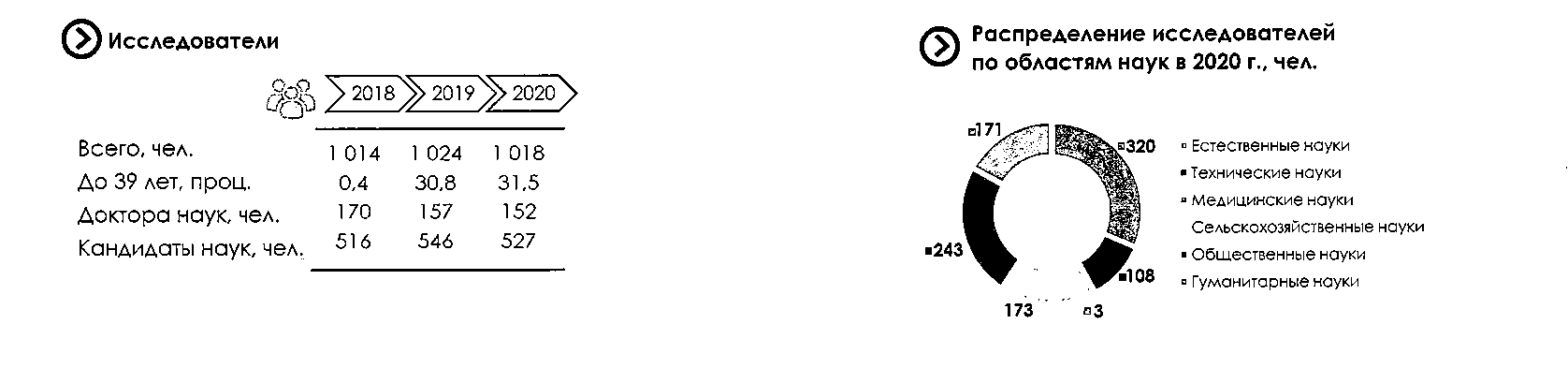 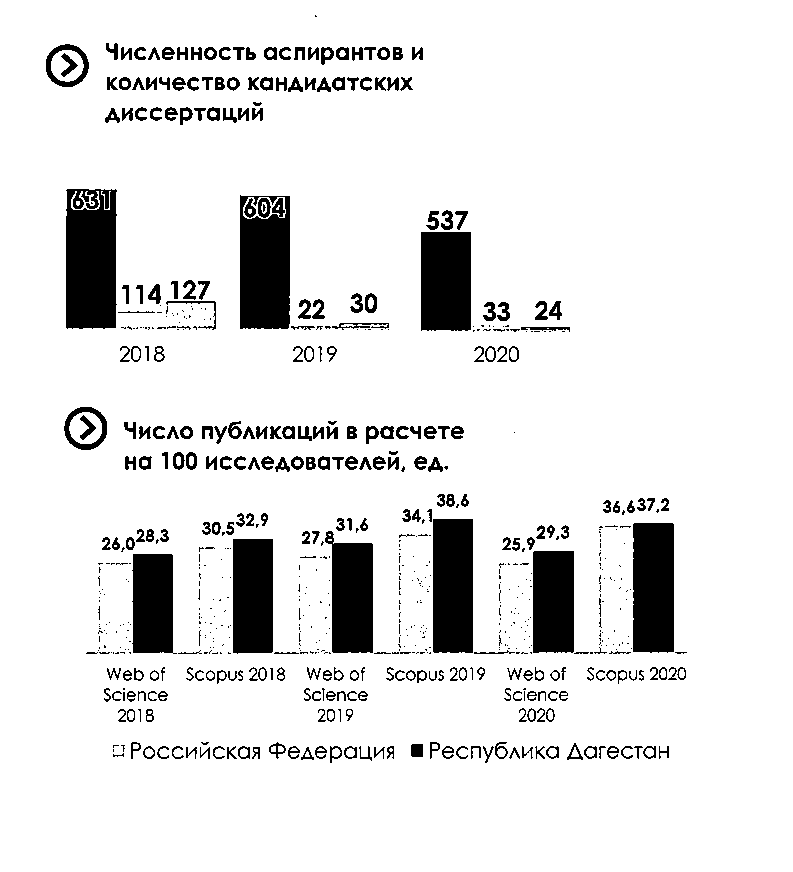 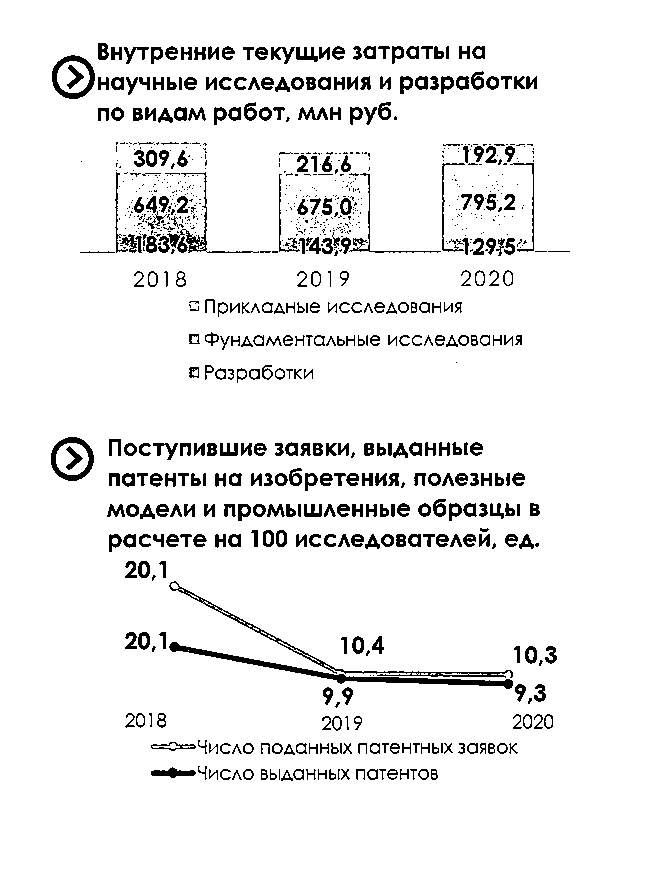 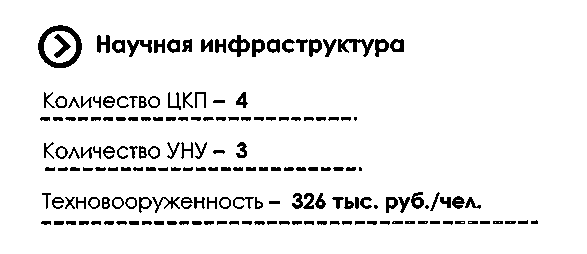 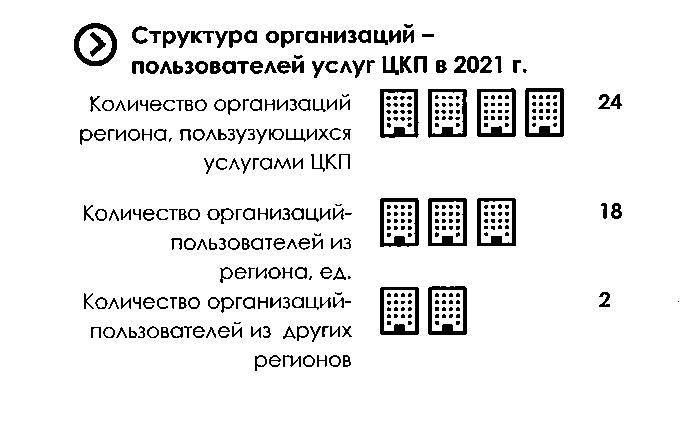 Приложение N 9к Концепции развитияобразования в Республике Дагестанна период до 2030 годаСВЕДЕНИЯПО НАПРАВЛЕНИЯМ ДЕЯТЕЛЬНОСТИ УЧРЕЖДЕНИЙДОПОЛНИТЕЛЬНОГО ОБРАЗОВАНИЯ РЕСПУБЛИКИ ДАГЕСТАН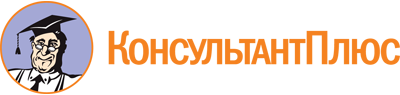 Постановление Правительства РД от 26.05.2022 N 146
"Об утверждении Концепции развития образования в Республике Дагестан на период до 2030 года"Документ предоставлен КонсультантПлюс

www.consultant.ru

Дата сохранения: 10.11.2022
 Очередь детей в возрасте от 0 до 8 лет, чел.Очередь детей в возрасте от 0 до 8 лет, чел.Очередь детей в возрасте от 0 до 8 лет, чел.Очередь детей в возрасте от 0 до 8 лет, чел.Очередь детей в возрасте от 0 до 8 лет, чел.Очередь детей в возрасте от 0 до 8 лет, чел.Очередь детей в возрасте от 0 до 8 лет, чел.Очередь детей в возрасте от 0 до 8 лет, чел.Очередь детей в возрасте от 0 до 8 лет, чел.Очередь детей в возрасте от 0 до 8 лет, чел.2012 год2013 год2014 год2015 год2016 год2017 год2018 год2019 год2020 год2021 год9300085555998011114883361030809336262838732257281092011 год2012 год2013 год2014 год2015 год2016 год2017 год2018 год2019 год2020 год2021 год54646561865564156888548675286750174481204597747051485132022 год2023 год2024 год2025 год2026 год2027 год2028 год2029 год2030 год480054610744616436184308042632428054279742844Ведомственная принадлежностьКоличество образовательных организацийКонтингент обучающихсяПедагогический составМинобрнауки РД22284761767Минздрав РД57386312Минкультуры РД41375205Минспорт РД323935УФСИН по РД120023Негосударственные организации4315459600Вузы, реализующие программы СПО68263603Итого84613983545Укрупненная группа профессий и специальностей2017 г.2018 г.2019 г.2020 г.2021 г.Всего КЦП70007000700070007000из них:Образование и педагогические науки8508758757751025Техника и технологии строительства5005005257251050Информатика и вычислительная техника750750800825950Информационная безопасность25505075100Электроника, радиотехника и системы связи175175175175250Машиностроение400400425400425Техника и технологии наземного транспорта5255255255751000Экономика375375200375300Юриспруденция400400375175125Другие30002950305029001775Ведомственная принадлежностьКоличество образовательных организацийКонтингент обучающихсяПедагогический составМинобрнауки России2216061138Минпросвещения России15199404Минздрав России16639612Минсельхоз России14005199Республиканские14063508Негосударственные134329360Филиалы других вузов России174547365Итого36503883586N п/пНаименование муниципального образованияЧисленность населения на 01.01.2021, чел.Дошкольные образовательные организацииОбщеобразовательные организацииОрганизации дополнительного образования детейОрганизации профессионального образованияОрганизации высшего образования123456781.Агульский район1020971542.Акушинский район53467746213.Ахвахский район25287111524.Ахтынский район3103251975.Бабаюртовский район4860682136.Ботлихский район60512163157.Буйнакский район826981636618.Гергебильский район220551110419.Гумбетовский район23353819310.Гунибский район2776319262111.Дахадаевский район36520448412.Дербентский район10151522471513.Докузпаринский район14916611414.Казбековский район4983415153115.Кайтагский район33365636316.Карабудахкентский район87830252810117.Каякентский район573551320818.Кизилюртовский район7289312238119.Кизлярский район7527818434120.Кулинский район11085414521.Кумторкалинский район2785939422.Курахский район14386624323.Лакский район11931216224.Левашинский район791962343И225.Магарамкентский район613282133626.Новолакский район36284823427.Ногайский район1800411164128.Рутульский район20919630529.Сергокалинский район275701922330.Сулейман-Стальский район553761340731.Табасаранский район504723658732.Тарумовский район334301218233.Тляратинский район248843126334.Унцукульский район3183913159135.Хасавюртовский район1613521254536.Хивский район207551029437.Хунзахский район3295737395138.Цумадинский район26468622339.Цунтинский район20840220140.Чародинский район1333809241.Шамильский район3030218434242.Бежтинский участок27143.Город Буйнакск66422201155244.Город Дагестанские Огни30120686345.Город Дербент12660626251312946.Город Избербаш6129611852147.Город Каспийск128663251686148.Город Кизилюрт4913611852149.Город Кизляр51769141054250.Городской округ с внутригородским делением "город Махачкала"737031687120211751.Город Хасавюрт14639492389252.Город Южно-Сухокумск1080334353.Подведомственные Минобрнауки РД учреждения2093754.Негосударственные образовательные учреждения571612Всего313330379414122947836N п/пНаименование муниципального образованияЧисленность детей дошкольного возраста, проживающих на данной территории на 01.01.2021Численность детей дошкольного возраста, проживающих на данной территории на 01.01.2021Численность детей дошкольного возраста, проживающих на данной территории на 01.01.2021Количество образовательных организаций дошкольного образованияКоличество образовательных организаций дошкольного образованияКоличество образовательных организаций дошкольного образованияКоличество образовательных организаций дошкольного образованияЧисло всех детей, охваченных дошкольным образованиемЧисло всех детей, охваченных дошкольным образованиемЧисло всех детей, охваченных дошкольным образованиемКоличество детей, не обеспеченных местами в ДОО на текущий учебный год (очередь актуальная)Количество детей, не обеспеченных местами в ДОО на текущий учебный год (очередь актуальная)Количество детей, не обеспеченных местами в ДОО на текущий учебный год (очередь актуальная)Охват дошкольного образования, %Охват дошкольного образования, %Охват дошкольного образования, %Всего консультационных центровДоступность дошкольного образования, %Доступность дошкольного образования, %Доступность дошкольного образования, %N п/пНаименование муниципального образованиявсего от 0 - 8 летв том числе от 0 до 3 летв том числе от 3 до 8 летвсегомуниципальныегосударственныечастныевсегов том числе от 0 до 3 летв том числе от 3 до 8 летвсегов том числе от 0 до 3 летв том числе от 3 до 8 летвсегов том числе от 0 до 3 летв том числе от 3 до 8 летВсего консультационных центроввсегов том числе от 0 до 3 летв том числе от 3 до 8 лет123456789101112131415161718192021221.Агульский район11463507967700260825265122,692,2931,66097,7461,5499,602.Акушинский район7384271646687700652765765523328,832,8012,34092,2276,7794,743.Ахвахский район39391423251611и0060114745455015,2610,3318,04099,1796,71100,004.Ахтынский район315310862067550059356537102455718,815,1625,98085,3255,4590,405.Бабаюртовский район6908239045182591601657135152248110637523,995,6533,69077,5056,0280,236.Ботлихский район8200301251882525001467139132823910113817,894,6125,602585,9957,9290,597.Буйнакский район135624783877917170023176322547618467717,081,3225,671575,2842,8676,908.Гергебильский район29681090187812120093022970171323931,3321,0137,33092,9187,7494,739.Гумбетовский район24307961634171700612995134134725,1912,4431,40093,7274,4498,6510.Гунибский район3167119419731919006381245141310320,1510,3926,051998,0092,5499,4211.Дахадаевский район531418603454131300505404658223599,502,1513,46086,0363,4988,7412.Дербентский район13148419789512423012599360223925010914119,778,5825,012291,2276,7694,0813.Докузпаринский район217067914911010003982037844018,342,9525,35099,0083,33100,0014.Казбековский район840428235581211902256848520832151763930,5617,1837,321892,2773,3798,1615.Кайтагский район50391716332377007375068737812625214,632,9120,67466,1028,4173,1616.Карабудахкентский район16030585110179292513353542831071675583109222,057,3130,522567,8542,3373,9917.Каякентский район8078259054881918012150872063301429726,623,3637,591887,7295,6087,4218.Кизилюртовский район133544556879814120213071351172202032416969,792,9613,321139,2829,4140,8619.Кизлярский район11279377775021818001138011384404239810,090,0015,17572,120,0074,0920.Кулинский район12624787841010001873615121114,827,5319,26698,9497,3099,3421.Кумторкалинский район45581648291010460103729100845720025722,751,7634,64269,4112,6679,6822.Курахский район17345471187222200510624481210229,4111,3337,742297,7086,1199,5623.Лакский район130346883599001422112100010,904,4914,490100,00100,00100,0024.Левашинский район1152242037319262402196735116162267914717,078,3522,082089,6981,6391,6625.Магарамкентский район722822974931525200142324011831813115019,6910,4523,992088,7288,5688,7526.Новолакский район58721919395329290015915115403938331027,092,6638,96080,1938,0683,2427.Ногайский район2084712137211110011482339153223955,0932,7266,69097,2991,0299,0328.Рутульский район302010761944313100422343882772013,973,1619,96093,9982,9395,1029.Сергокалинский район39191389253021200110882038851908810227,7614,6134,98585,1369,7689,6730.Сулейман-Стальский район59831855412813130012961541142108912396621,668,3027,661254,3455,6054,1731.Табасаранский район847827495729373700201015918512817220923,715,7832,31187,7368,8389,8532.Тарумовский район51461851329513130062106214943446012,070,0018,85055,700,0057,4533.Тляратинский район47381686305231310067812155787114,317,1818,25098,8394,5399,8234.Унцукульский район39931417257613130013762601116132656734,4618,3543,32091,2580,0094,3435.Хасавюртовский район2829897631853573663452212654956107719388418,452,7126,74082,9057,8684,8636.Хивский район267185118201010004915643510118,386,5823,90099,80100,0099,7737.Хунзахский район46241709291538380013623491013135746129,4620,4234,75090,9882,5194,3238.Цумадинский район4372158727851919007646370154431117,473,9725,17293,4059,4398,4639.Цунтинский район4219150927103232006667259454114315,794,7721,92092,5086,7593,2540.Чародинский район20437571286770041710431399020,4113,7424,34097,8992,04100,0041.Шамильский район48171763305420200068710158661293214,265,7319,19091,8477,6994,8242.Город Буйнакск8888325556332121003789346344367836831042,6310,6361,122184,8248,4691,7443.Город Дагестанские Огни5046173533116600132871125734916618326,324,0937,96679,1929,9687,2944.Город Дербент127834482830133280555015984903104059844243,0313,3459,072884,1050,0091,7345.Город Избербаш7034259644381614112949371257878034543541,9214,2958,091479,0851,8285,5646.Город Каспийск151625652951027250274617816680177784193649,2113,8270,242280,7648,1587,7147.Город Кизилюрт6810231544952419052880114276678541237342,294,9261,541178,5821,6788,1248.Город Кизляр652123924129211713352733531923282745454,0914,0177,31991,4955,0198,3449.Городской округ с внутригородским делением "город Махачкала"670872346843619107743302598219612402175283371415738,738,3655,077377,5436,7885,2550.Город Хасавюрт17234641110823342806269413525592780175260515,632,1123,641749,2143,5549,5551.Город Южно-Сухокумск14275348933300546124422103738,2623,2247,26398,2097,6498,37Всего40554914196326358611191020316810642510481959442810995711853826,247,3836,4045679,1152,2783,81N п/пНаименование муниципального образованияОбразовательные организации, в том числеОбразовательные организации, в том числеОбразовательные организации, в том числеОбразовательные организации, в том числеОбразовательные организации, в том числеОбразовательные организации, в том числеВ них обучаются, в том числеВ них обучаются, в том числеВ них обучаются, в том числеВ них обучаются, в том числеВ них обучаются, в том числеВ них обучаются, в том числеN п/пНаименование муниципального образованиявсегоначальные школыосновные школысредние школыпрогимназиикоррекционные учреждениявсегов начальных школахв основных школахв средних школахв прогимназияхв коррекционных учреждениях12345678910111213141.Агульский район150015826008262.Акушинский район46011355837030355343.Ахвахский район1521121288162812444.Ахтынский район19141427884629524475.Бабаюртовский район210020170710069171546.Ботлихский район31652056592136352757.Буйнакский район36162911389192394108038.Гергебильский район10001021640021649.Гумбетовский район193412160824175140910.Гунибский район26112421411325210311.Дахадаевский район48315303354157375282212.Дербентский район473638136894407741247513.Докузпаринский район1111919051929185714.Казбековский район151212663113749644515.Кайтагский район36810184376229299384816.Карабудахкентский район28002815686001568617.Каякентский район20211789509948880318.Кизилюртовский район23002311697001169719.Кизлярский район4308351131008901042020.Кумторкалинский район90184627014461321.Кулинский район1415867746061322.Курахский район24421816711348161023.Лакский район16097799022557424.Левашинский район4349309960611045885425.Магарамкентский район33272470554531652026.Новолакский район23012267310296643527.Ногайский район1601153471035343628.Рутульский район30522317683540169329.С. Стальский район405926626161195600530.Сергокалинский район2210213621330358831.Табасаранский район581552812213281782832.Тарумовский район181314510917241485133.Тляратинский район26071918270246158134.Унцукульский район1503123524080344435.Хасавюртовский район540053127793002757721636.Хивский район295618236824230211437.Хунзахский район39118202904118291249538.Цумадинский район2202202570087248339.Цунтинский район2001191908085182340.Чародинский район90181145046109941.Шамильский район4314722263679309224842.Бежтинский участок701689802087843.Городской округ с внутригородским делением "город Махачкала"71016073985690896168169669744.Город Дербент2500213118542001781355717245.Город Буйнакск110011933300933346.Город Хасавюрт230020322983002223075347.Город Каспийск160015120566002041515148.Город Кизляр100091805600788716949.Город Кизилюрт8008795100795150.Город Избербаш80071917400887929551.Город Дагестанские Огни8008590000590052.Город Южно-Сухокумск Подведомственные400415600156053.Подведомственные Минобрнауки РД учреждения931177141907115104616797121354.Негосударственные образовательные учреждения16331054964166944386Всего1412901861110151145301522861020043445633292744N п/пНаименование муниципального образованияЧисло школ занимающихся в одну сменуЧисленность обучающихся в школах, функционирующих в одну сменуЧисло школ занимающихся в две сменыЧисленность обучающихся в школах, функционирующих в две сменыЧисленность обучающихся в школах, функционирующих в две сменыЧисленность обучающихся в школах, функционирующих в две сменыЧисло школ, занимающихся в три сменыЧисленность обучающихся в школах, функционирующих в три сменыЧисленность обучающихся в школах, функционирующих в три сменыЧисленность обучающихся в школах, функционирующих в три сменыЧисленность обучающихся в школах, функционирующих в три сменыN п/пНаименование муниципального образованияЧисло школ занимающихся в одну сменуЧисленность обучающихся в школах, функционирующих в одну сменуЧисло школ занимающихся в две сменыв 1-ю сменуво 2-ю сменувсегоЧисло школ, занимающихся в три сменыв 1-ю сменуво 2-ю сменув 3-ю сменувсего123456789101112131.Агульский район1582600002.Акушинский район272493192220112433443.Ахвахский район15128800004.Ахтынский район121139667763213091168144283405.Бабаюртовский район931671018541631348521691421084196.Бежтинский участок539123101975077.Ботлихский район202446112167104632138.Буйнакский район142905225680280484849.Гергебильский район102164000010.Гумбетовский район191608000011.Гунибский район262141000012.Дахадаевский район422994624311736013.Дербентский район1845432958693277914614.Докузпаринский район6792447019566512171824944815.Казбековский район48251134352371580616.Кайтагский район27220091287889217617.Карабудахкентский район33302380595612136712744698243168518.Каякентский район732441333992307570619.Кизилюртовский район921541465692974954320.Кизлярский район101471305464303184953620348376134421.Кулинский район14677000022.Кумторкалинский район24856195910983057148854750108523.Курахский район191225531013644624.Лакский район1161451166918525.Левашинский район10202532465430487702188905523326.Магарамкентский район1526541828241577440127.Новолакский район1225781123601793415328.Ногайский район55681117881115290329.Рутульский район221323828416144530.Сергокалинский район16196561205451165631.Сулейман-Стальский район2218891828331539437232.Табасаранский район303426242058137534334534541188126333.Тарумовский район68801228461383422934.Тляратинский район171317930520551035.Унцукульский район1122264734564129836.Хасавюртовский район71457361079787811957811268526731400675837.Хивский район25196243079940638.Хунзахский район382872122103239.Цумадинский район1017021257229686840.Цунтинский район131321738919858741.Чародинский район91145000042.Шамильский район351772860026486443.Город Буйнакск2892954622979844144.Город Дагестанские Огни2633625752692526745.Город Дербент6180919916975641673346.Город Избербаш1295752213658887947.Город Каспийск39441298237530173531986962321226948.Город Кизилюрт31448534153088650349.Город Кизляр31596743212139646050.Городской округ с внутригородским делением "город Махачкала"1432874135644261576180116145721317857313348151.Город Хасавюрт3753179866847318339316161651624389152.Город Южно-Сухокумск31049135715451153.Подведомственные Минобрнауки РД учреждения64155992923111161347254.Негосударственные общеобразовательные учреждения1551631215118333Всего766108672600173045118082291127462288721156917353216N п/пНаименование муниципального образованияВсего школМалокомплектные школыВ том числеВ том числеВ том числеВ том числеN п/пНаименование муниципального образованияВсего школМалокомплектные школытиповыеприспособленныесборно-щитовыеаварийные123456781.Агульский район1513112212.Акушинский район46211528313.Ахвахский район151008704.Ахтынский район199414115.Бабаюртовский район212105686.Ботлихский район31151213607.Буйнакский район3671612808.Гергебильский район10453229.Гумбетовский район19142125010.Гунибский район262032031011.Дахадаевский район483213305012.Дербентский район47430161613.Докузпаринский район115290114.Казбековский район1521032515.Кайтагский район36176282016.Карабудахкентский район2821747417.Каякентский район2039110118.Кизилюртовский район2311508719.Кизлярский район43425180020.Кулинский район14112120121.Кумторкалинский район91720022.Курахский район24177116023.Лакский район1615484024.Левашинский район4369313325.Магарамкентский район3369213226.Новолакский район2301760327.Ногайский район165682028.Рутульский район30243243229.Сергокалинский район22117114430.Сулейман-Стальский район402092472231.Табасаранский район5829635171232.Тарумовский район182594533.Тляратинский район26235201334.Унцукульский район154663135.Хасавюртовский район542202681536.Хивский район29221784037.Хунзахский район392511208238.Цумадинский район22163154039.Цунтинский район20111190140.Чародинский район95135041.Шамильский район43315380042.Бежтинский участок73340043.Городской округ с внутригородским делением "город Махачкала"71154170044.Город Буйнакск1101010045.Город Дербент2502320' 146.Город Дагестанские Огни80530047.Город Избербаш80800048.Город Каспийск1601600049.Город Кизилюрт80620050.Город Кизляр1001000151.Город Хасавюрт2302300552.Город Южно-Сухокумск41301053.Государственные и частные организации109242161270Всего1412500537693182130N п/пНаправление деятельностиКоличество (численность)Количество (численность)Количество (численность)Количество (численность)Количество (численность)Количество (численность)Количество (численность)Количество (численность)Количество (численность)Количество (численность)Количество (численность)Количество (численность)N п/пНаправление деятельностиорганизацийорганизацийорганизацийорганизацийучащихся (студентов, воспитанников)учащихся (студентов, воспитанников)учащихся (студентов, воспитанников)учащихся (студентов, воспитанников)педагогических работниковпедагогических работниковпедагогических работниковпедагогических работниковN п/пНаправление деятельностивсегомуниципальныхгосударственныхнегосударственныхвсегомуниципальныхгосударственныхнегосударственныхвсегомуниципальныхгосударственныхнегосударственных12345678910111213141.Дошкольное образование794695316810696195666187594201046896171746772.Общее образование141213039316453015428448190715496455514223128095113.Дополнительное образование29427210121658891456821780724004949460534405.Профессиональное образование780393965780046800189803492029395536.Высшее образование3602214530070492233784303202791241Всего26152270196149678808 <*>524114 <*>117014 <*>37680 <*>675215645390861982N п/пНаименование муниципального образованияВсегоВсегоОхват детей по направлениямОхват детей по направлениямОхват детей по направлениямОхват детей по направлениямОхват детей по направлениямОхват детей по направлениямОхват детей по направлениямN п/пНаименование муниципального образованияколичество организацийколичество детейхудожественноеэкологическоетехническоетуристическоеспортивноесоциальноедругие12345678910111.Агульский район4817443410047225702.Акушинский район2363310790111136205025703.Ахвахский район21222000606616004.Ахтынский район72469104131850529684005.Бабаюртовский район33145117945085157526106.Ботлихский район5303880979662661818007.Буйнакский район655832681600024641132658.Гергебильский район41260198028100776381209.Гумбетовский район363824130203029720010.Гунибский район21057103221809140011.Дахадаевский район41606640048328860012.Дербентский район155685215946119453020296013.Докузпаринский район4630116002742463014.Казбековский район32568626006017023015015.Кайтагский район3197332400057189818016.Карабудахкентский район10379677900104289801517.Каякентский район83554129213561921596378018.Кизилюртовский район824937501654528512480019.Кизлярский район4253787890010914600020.Кумторкалинский район410475680004790021.Кулинский район559115503604000022.Курахский район3100914816160668161023.Лакский район25341230902020695024.Левашинский район1128707200033204374025.Магарамкентский район67106291938662630828670026.Новолакский район413973982550119130027.Ногайский район4108737300306840028.Рутульский район51241536292326830778029.Сулейман-Стальский район7276244056830161523333530.Сергокалинский район31052741006917567031.Табасаранский район746261345048182843372032.Тарумовский район28783780005000033.Тляратинский район314867361205659884034.Унцукульский район935201019354169131500465035.Хасавюртовский район549101164213299121241437632336.Хивский район4584760221643040037.Хунзахский район51861603360261082114038.Цумадинский район3178410688312203716359039.Цунтинский район125025000000040.Чародинский район2984264000579558641.Шамильский район410763670007090042.Бежтинский участок138000003800043.Городской округ с внутригородским делением "город Махачкала"2531299164582198287213103300424891344.Город Дербент135036180378002598557045.Город Буйнакск540101758001541890208046.Город Хасавюрт8422644076510353331108545047.Город Каспийск96880263282266302629134048.Город Кизляр52485134453250052903049.Город Кизилюрт54199140030112302469158050.Город Избербаш53866232121115301053128051.Город Дагестанские6277513725813760710438052.Огни Город Южно-Сухокумск3107338206304645910553.ЦОДОУ ЗОЖ169011529120412758361755302054.Частные организации1224002400Итого2941658895980781378710594466368144012522